                 ΕΛΛΗΝΙΚΗ ΔΗΜΟΚΡΑΤΙΑΠΕΡΙΦΕΡΕΙΑ ΚΕΝΤΡΙΚΗΣ ΜΑΚΕΔΟΝΙΑΣ                      Π.Ε. ΗΜΑΘΙΑΣ 				 ΔΗΜΟΣ ΗΡΩΙΚΗΣ ΠΟΛΕΩΣ  ΝΑΟΥΣΑΣ					ΑΠΟΣΠΑΣΜΑΑπό το Πρακτικό της αριθμ. 4ης –24/01/2023 ΤακτικήςΣυνεδρίασης της Οικονομικής Επιτροπής του Δήμου Η.Π. ΝάουσαςΑριθμός  Απόφασης   08/2023ΘΕΜΑ: Έκθεση πεπραγμένων Οικονομικής Επιτροπής – εισήγηση στο Δημοτικό Συμβούλιο»  για το  β’ εξάμηνο έτους 2022 (13-8-2022 έως 31-12-2022)».Στη Νάουσα  και στο Δημοτικό Κατάστημα, σήμερα στις  24 Ιανουαρίου   του έτους 2023,  ημέρα της εβδομάδας Τρίτη και ώρα 13:00  συνήλθε σε   έκτακτη Συνεδρίαση η Οικονομική Επιτροπή, ύστερα από τη με αρ. πρωτ. 1566/20-01-2023 έγγραφη πρόσκληση της Προέδρου, που δόθηκε στον κάθε σύμβουλο σύμφωνα με τις διατάξεις του άρθρου 75 του Ν.3852/2010 (ΦΕΚ Α' 87) «Νέα Αρχιτεκτονική της Αυτοδιοίκησης και της Αποκεντρωμένης Διοίκησης – Πρόγραμμα Καλλικράτης», όπως αντικαταστάθηκε από το άρθρο 77 του Ν. 4555/18 και ισχύει σήμερα και της υπ’ Αριθμ. Δ1α/ΓΠ.οικ. 75297 (ΦΕΚ 7005/31.12.2022)  εγκύκλιο  του Υπουργείου ΕσωτερικώνΑφού διαπιστώθηκε ότι υπάρχει νόμιμη απαρτία (άρθρο 75 του Ν.3852/10), δεδομένου ότι σε σύνολο εννέα (9) μελών ήταν παρόντα (δια ζώσης) τα πέντε  (5)  μέλη:	  ΠΑΡΟΝΤΕΣ				                     	ΑΠΟΝΤΕΣΜπαλτατζίδου Θεοδώρα  (Πρόεδρος)                1) Βαλσαμίδης ΣταύροςΑδαμίδης Παύλος                                                2) Δολδούρης ΘεόδωροςΚαραγιαννίδης Αντώνιος                                    3) Λακηνάνος Αγγελάκης                                       Τσέλιος Σταύρος                                                 4)Τασιώνας Γεώργιος    Θανασούλης Δημήτριος                                                                                     Οι οποίοι δεν προσήλθαν                                                                                    αν και νόμιμα προσκλήθηκανΣτη συνεδρίαση ήταν παρούσα και η Μίλη Μαρία, υπάλληλος του Δήμου για την τήρηση των   πρακτικών. Η Πρόεδρος κήρυξε την έναρξη της δημόσιας τακτικής συνεδρίασης και εισηγούμενη  το 1ο θέμα της  ημερήσιας διάταξης, για «Έκθεση πεπραγμένων Οικονομικής Επιτροπής – εισήγηση στο Δημοτικό Συμβούλιο»  για το  β’ εξάμηνο έτους 2022 (13-8-2022 έως 31-12-2022)» είπε τα εξής:Σχετικά: Οι διατάξεις του Ν. 3463/2006 (ΦΕΚ Α’ 114) «Δημοτικός και Κοινοτικός Κώδικας» όπως ισχύει σήμερα,Οι διατάξεις της  παρ. 3 του άρθρου 72 του ν.3852/2010 όπως αντικαταστάθηκε με την παρ. 1 του άρθρου 40 του Ν. 4735/20 (ΦΕΚ 197Α), ΟΙΚΟΝΟΜΙΚΗ ΕΠΙΤΡΟΠΗ ΔΗΜΟΥ Η.Π. ΝΑΟΥΣΑΣΕΚΘΕΣΗ ΠΕΠΡΑΓΜΕΝΩΝΒ’ ΕΞΑΜΗΝΟΥ 2022(13-8-2022 έως 31-12-2022)Ν. 4735/2020 ΑΡΘΡΟ 40 ΠΑΡ. 1Σύμφωνα με την παρ. 3 του άρθρου 72 του ν.3852/2010 όπως αντικαταστάθηκε με την παρ. 1 του άρθρου 40 του Ν. 4735/20 (ΦΕΚ 197Α), η Οικονομική Επιτροπή, δια μέσου του Προέδρου της, υποβάλλει ανά εξάμηνο στο δημοτικό συμβούλιο έκθεση πεπραγμένων, η οποία συζητείται σε ειδική συνεδρίαση. Η παρούσα Έκθεση πεπραγμένων αποτυπώνει τις ενέργειες της Οικονομικής Επιτροπής το χρονικό διάστημα από 13/8/2022 έως 31/12/2022, ανά τομέα αρμοδιότητας της.Σ’ αυτό το σημείο και πριν την έκθεση πεπραγμένων θα ήθελα να αναφέρω την 2377/2022 απόφαση της Ολομέλειας του ΣτΕ  με την οποία κρίθηκαν αντισυνταγματικές οι διατάξεις των ν. 4623/2019 και 4625/2019 με τις οποίες θεσπίσθηκαν αλλαγές στον τρόπο συγκρότησης των δύο βασικών Επιτροπών των δήμων και μεταφέρθηκαν βασικές αρμοδιότητες του δημοτικού συμβουλίου στην Οικονομική και την Επιτροπή Ποιότητας Ζωής. Στη συνέχεια, ψηφίστηκε ο ν. 5013/23 (ΦΕΚ 12/19.01.2023 τεύχος Α’) στον οποίο συμπεριλαμβάνονται  σημαντικές ρυθμίσεις για κατάργηση αρμοδιοτήτων Οικονομικής Επιτροπής, θητεία και χρόνο εκλογής μελών οικονομικής επιτροπής και επιτροπής ποιότητας ζωής, αρμοδιότητα αποφάσεων ρύθμισης κυκλοφορίας και έκτακτη επιχορήγηση Δ.Ε.Υ.Α. και Συνδέσμων Ύδρευσης κ.α.Οι συνεδριάσεις της Οικονομικής Επιτροπής διέπονται από διαφάνεια, καθώς όλες οι συνεδριάσεις της είναι δημόσιες πλέον και από δημοκρατικές διαδικασίες, τηρώντας τον Δημοτικό Κώδικα, τον Ν. 3852/2010 (Πρόγραμμα Καλλικράτης), τον Ν. 4555/2018 (Πρόγραμμα Κλεισθένης), τον Ν. 4735/2020 και τον Κανονισμό Λειτουργίας της Οικονομικής Επιτροπής.Το  χρονικό διάστημα από 13/8/2022 έως 31/12/2022, η Οικονομική Επιτροπή πραγματοποίησε συνολικά  28 συνεδριάσεις , με συχνότητα 8 συνεδριάσεις το μήνα κατά μέσο όρο, συμπεριλαμβανομένων και των εκτάκτων (8 έκτακτες συνεδριάσεις), στη διάρκεια των οποίων ελήφθησαν 218 αποφάσεις (από α/α 400/2022 έως 618/2022), εκ των οποίων οι 37 ελήφθησαν ΚΑΤΑ ΠΛΕΙΟΨΗΦΙΑ (ποσοστό 17%) και οι 181 ΟΜΟΦΩΝΑ, ποσοστό 83%  (συμπεριλαμβάνονται και οι αποφάσεις που αφορούν την ομοφωνία στις καταμετρηθείσες ψήφους λόγω λευκής ψήφου ή αποχής). Επίσης,  θα ήθελα να επισημάνω  τον άψογο τρόπο που λειτουργεί η Οικονομική Επιτροπή, η οποία  παράγει σημαντικό έργο και συμβάλει στην σωστή λειτουργία του δήμου, με τα μέλη της να υπερβάλλουν εαυτόν και μάλιστα αμισθί.Κατά το παραπάνω χρονικό διάστημα λήφθηκαν αποφάσεις που αφορούσαν, εκτός των υπηρεσιακών θεμάτων,  κατά κύριο λόγο: Έγκριση δαπανών και εξειδίκευση πιστώσεων: 32Πάγιες Κοινοτήτων: 25Πάγιες Υπαλλήλων : 4          Έγκριση Όρων διαγωνισμών: 20Αποφάσεις που αφορούν προσλήψεις προσωπικού, παρατάσεις συμβάσεων: 10Χρηματικά βοηθήματα σε πολίτες: 2 αποφάσεις  που αφορούσαν 2 οικογένειες, συνολικού ποσού 7.000,00 €Αποφάσεις που αφορούν ισολογισμούς, προϋπολογισμούς, αναμορφώσεις κλπ : 11 Αποφάσεις που αφορούν ισολογισμούς, προϋπολογισμούς, αναμορφώσεις κλπ του Ν.Π. : 4 Τέλη : 2Μετακινήσεις αιρετών κλπ : 7 Υποβολή προτάσεων:  2Αποφάσεις που αφορούν κατακύρωση διαγωνισμών, έργων και υπηρεσιών: 10Παρατάσεις έργων, έγκριση πρακτικών επιτροπών διαγωνισμών κλπ: 14Ορισμός διαφόρων επιτροπών (διαγωνισμών, παραλαβής κλπ): 7Οικονομική ενίσχυση συλλόγων πολιτιστικών και αθλητικών: 8 Προγραμματικές Συμβάσεις: 3Διαγραφές οφειλών. Τακτοποίηση χρηματικών καταλόγων: 26Εξωδικαστικοί Συμβιβασμοί: 8Ανάθεση σε Δικηγόρο: 2Λοιπές αποφάσεις που αφορούν καθαρά υπηρεσιακά θέματα: 21 Αξίζει να τονίσουμε ότι το παραπάνω  χρονικό διάστημα   διενεργήθηκαν 7 δημοπρασίες 29 αγροτεμαχίων, συνολικής έκτασης 680 στρεμμάτων και όλες έγιναν με τις προβλεπόμενες νόμιμες διαγωνιστικές διαδικασίες και οι εκμισθώσεις έγιναν μετά από την σύμφωνη γνώμη των Συμβουλίων των Κοινοτήτων και  αφορούν εκτάσεις οι οποίες δεν είναι βοσκότοποι. Επίσης, αξίζει να σημειωθεί ότι το ίδιο χρονικό διάστημα  με την με αρ. 476/2022 απόφαση έγινε η κατακύρωση στον οριστικό ανάδοχο η σύμβαση του  έργου « Κατασκευή καταφυγίου για τη φιλοξενία αδέσποτων ζώων συντροφιάς και κτηνιατρείου Δήμου Η.Π. Νάουσας», προϋπολογισμού 402.811,97 € με Φ.Π.Α. Κλείνοντας αυτόν τον συνοπτικό απολογισμό του έργου της Ο.Ε. θέλω να ευχαριστήσω προσωπικά για μία ακόμα φορά, τόσο τον Δήμαρχο, τα μέλη της Οικονομικής Επιτροπής όσο  και  όλους τους συνεργάτες  για την από κοινού προσπάθεια, τονίζοντας ότι δουλέψαμε όλοι μαζί, με πνεύμα συναίνεσης και αυτό αποτυπώνεται στις ομοφωνίες που επιτύχαμε. Με βοηθήσατε ειλικρινά με την εμπειρία και τις παρατηρήσεις σας, ώστε να βελτιώνουμε συνεχώς και το πώς λειτουργούμε ως συλλογικό όργανο, αλλά και το έργο μας και την πολιτική μας, ως Δημοτική Αρχή. Ακολουθεί η αναλυτική αναφορά στις αποφάσεις της Οικονομικής Επιτροπής για το χρονικό διάστημα από 13/8/2022 έως 31/12/2022Οι παρακάτω Πίνακες είναι όλοι αναρτημένοι στην ιστοσελίδα του Δήμου (σύμφωνα με το άρθρο 97 παρ. 6 του Ν. 3463/2006) και μπορεί να ανατρέξει όποιος επιθυμεί να έχει περισσότερες πληροφορίες, καθώς σε αυτούς αναφέρονται επί πλέον, τόσο ο τρόπος λήψης των αποφάσεων, όσο και οι ληφθείσες αποφάσεις για κάθε θέμα ξεχωριστά.ΠΙΝΑΚΑΣ    ΔΗΜΟΣΙΕΥΣΗΣ ΘΕΜΑΤΩΝ  33ης   ΕΚΤΑΚΤΗΣ   ΣΥΝΕΔΡΙΑΣΗΣ ΟΙΚΟΝΟΜΙΚΗΣ ΕΠΙΤΡΟΠΗΣ ΔΗΜΟΥ ΗΡΩΙΚΗΣ ΠΟΛΗΣ ΝΑΟΥΣΑΣ ΕΤΟΥΣ 2022 (17/08/2022)ΠΙΝΑΚΑΣ ΘΕΜΑΤΩΝ 34ης  ΤΑΚΤΙΚΗΣ  ΣΥΝΕΔΡΙΑΣΗΣ 26/08/2022ΠΙΝΑΚΑΣ ΘΕΜΑΤΩΝ 35ης  ΤΑΚΤΙΚΗΣ  ΣΥΝΕΔΡΙΑΣΗΣ 02/09/2022ΠΙΝΑΚΑΣ ΘΕΜΑΤΩΝ 36ης  ΤΑΚΤΙΚΗΣ  ΣΥΝΕΔΡΙΑΣΗΣ 06/09/2022ΠΙΝΑΚΑΣ    ΘΕΜΑΤΩΝ  37ης   ΕΚΤΑΚΤΗΣ   ΣΥΝΕΔΡΙΑΣΗΣ (07/09/2022)ΠΙΝΑΚΑΣ    38ης   ΕΚΤΑΚΤΗΣ   ΣΥΝΕΔΡΙΑΣΗΣ (09/09/2022)ΠΙΝΑΚΑΣ    ΘΕΜΑΤΩΝ  39ης   ΕΚΤΑΚΤΗΣ   (16/09/2022)ΠΙΝΑΚΑΣ ΘΕΜΑΤΩΝ 40ης  ΤΑΚΤΙΚΗΣ  ΣΥΝΕΔΡΙΑΣΗΣ 20/09/2022ΠΙΝΑΚΑΣ ΔΗΜΟΣΙΕΥΣΗΣΗΣ ΘΕΜΑΤΩΝ 41ης  ΤΑΚΤΙΚΗΣ  ΣΥΝΕΔΡΙΑΣΗΣ 27/09/2022ΠΙΝΑΚΑΣ ΔΗΜΟΣΙΕΥΣΗΣΗΣ ΘΕΜΑΤΩΝ 42ης  ΤΑΚΤΙΚΗΣ  ΣΥΝΕΔΡΙΑΣΗΣ 4/10/2022ΠΙΝΑΚΑΣ    ΘΕΜΑΤΩΝ  43ης   ΕΚΤΑΚΤΗΣ   ΣΥΝΕΔΡΙΑΣΗΣ (12/10/2022)ΠΙΝΑΚΑΣ ΔΗΜΟΣΙΕΥΣΗΣΗΣ ΘΕΜΑΤΩΝ 44ης  ΤΑΚΤΙΚΗΣ  ΣΥΝΕΔΡΙΑΣΗΣ 13/10/2022ΠΙΝΑΚΑΣ ΔΗΜΟΣΙΕΥΣΗΣΗΣ ΘΕΜΑΤΩΝ 45ης  ΤΑΚΤΙΚΗΣ  ΣΥΝΕΔΡΙΑΣΗΣ 18/10/2022ΔΗΜΟΣΙΕΥΣΗΣΗΣ ΘΕΜΑΤΩΝ 46ης  ΤΑΚΤΙΚΗΣ  ΣΥΝΕΔΡΙΑΣΗΣ 25/10/2022ΠΙΝΑΚΑΣ    ΘΕΜΑΤΩΝ  47ης   ΕΚΤΑΚΤΗΣ   ΣΥΝΕΔΡΙΑΣΗΣ (27/10/2022)ΠΙΝΑΚΑΣ    ΘΕΜΑΤΩΝ  48ης   ΕΚΤΑΚΤΗΣ   ΣΥΝΕΔΡΙΑΣΗΣ 2022 (1/11/2022)ΠΙΝΑΚΑΣ ΔΗΜΟΣΙΕΥΣΗΣ ΘΕΜΑΤΩΝ 49ης  ΤΑΚΤΙΚΗΣ  ΣΥΝΕΔΡΙΑΣΗΣ 8/11/2022ΠΙΝΑΚΑΣ ΔΗΜΟΣΙΕΥΣΗΣ ΘΕΜΑΤΩΝ 50ης  ΤΑΚΤΙΚΗΣ  ΣΥΝΕΔΡΙΑΣΗΣ 15/11/2022ΠΙΝΑΚΑΣ ΔΗΜΟΣΙΕΥΣΗΣ ΘΕΜΑΤΩΝ 51ης  ΤΑΚΤΙΚΗΣ  ΣΥΝΕΔΡΙΑΣΗΣ 22/11/2022ΠΙΝΑΚΑΣ    ΘΕΜΑΤΩΝ  52ης   ΕΚΤΑΚΤΗΣ   ΣΥΝΕΔΡΙΑΣΗΣ (25/11/2022)ΠΙΝΑΚΑΣ ΔΗΜΟΣΙΕΥΣΗΣ ΘΕΜΑΤΩΝ 53ης  ΤΑΚΤΙΚΗΣ  ΣΥΝΕΔΡΙΑΣΗΣ 29/11/2022ΠΙΝΑΚΑΣ    ΘΕΜΑΤΩΝ  54ης   ΕΚΤΑΚΤΗΣ   ΣΥΝΕΔΡΙΑΣΗΣ (30/11/2022)ΠΙΝΑΚΑΣ ΔΗΜΟΣΙΕΥΣΗΣ ΘΕΜΑΤΩΝ 55ης  ΤΑΚΤΙΚΗΣ  ΣΥΝΕΔΡΙΑΣΗΣ 05/12/2022ΠΙΝΑΚΑΣ    ΘΕΜΑΤΩΝ  56ης   ΕΚΤΑΚΤΗΣ   ΣΥΝΕΔΡΙΑΣΗΣ (8/12/2022)   ΠΙΝΑΚΑΣ ΔΗΜΟΣΙΕΥΣΗΣ ΘΕΜΑΤΩΝ 57ης  ΤΑΚΤΙΚΗΣ  ΣΥΝΕΔΡΙΑΣΗΣ 13/12/2022ΠΙΝΑΚΑΣ    ΘΕΜΑΤΩΝ  58ης   ΕΚΤΑΚΤΗΣ   ΣΥΝΕΔΡΙΑΣΗΣ (16/12/2022)ΠΙΝΑΚΑΣ ΔΗΜΟΣΙΕΥΣΗΣ ΘΕΜΑΤΩΝ 59ης  ΤΑΚΤΙΚΗΣ  ΣΥΝΕΔΡΙΑΣΗΣ 20/12/2022ΠΙΝΑΚΑΣ ΘΕΜΑΤΩΝ 60ης  ΤΑΚΤΙΚΗΣ  ΣΥΝΕΔΡΙΑΣΗΣ 28/12/2022Λαμβάνοντας  υπόψη:  το Ν. 3463/2006 (ΦΕΚ Α’ 114) «Δημοτικός και Κοινοτικός Κώδικας» όπως ισχύει σήμερα,  το άρθρο 72 του Ν. 3852/2010 (ΦΕΚ Α’ 87) όπως ισχύει σήμερα, και τις σχετικές διατάξεις του Ν. 4555/2018 (φεκ α’ 133), καλώ την Οικονομική Επιτροπή να εγκρίνει την έκθεση πεπραγμένων της Οικονομικής Επιτροπής για το β’ εξάμηνο του έτους 2022 ( από 13/8/2022 έως 31/12/2022) και την υποβολή της μέσω της Προέδρου της Οικονομικής Επιτροπής προς έγκριση στο δημοτικό συμβούλιο σε ειδική συνεδρίαση.Ακολούθως, η πρόεδρος, κάλεσε τα μέλη να αποφασίσουν σχετικά.Τα μέλη ψήφισαν ως εξής:ΝΑΙ ψήφισαν όλα τα παρόντα μέληΗ Οικονομική Επιτροπή αφού έλαβε υπόψη της:Την εισήγηση της Προέδρου .Το άρθρο 72 του Ν 3852/2010 (ΦΕΚ 87 Α ́) όπως τροποποιήθηκε και ισχύει Το αποτέλεσμα της φανερής ψηφοφορίας.                                                 ΑΠΟΦΑΣΙΖΕΙ ΟΜΟΦΩΝΑΥποβάλλει  την έκθεση πεπραγμένων της Οικονομικής Επιτροπής για το χρονικό διάστημα από 13/08/2022 έως 31/12/2022 και την υποβολή της μέσω της Προέδρου της Οικονομικής Επιτροπής στο δημοτικό συμβούλιο σε ειδική συνεδρίαση.Η απόφαση αυτή πήρε αύξοντα αριθμό   08/2023Αφού αναγνώστηκε το πρακτικό αυτό υπογράφεται ως ακολούθωςΑΚΡΙΒΕΣ ΑΝΤΙΓΡΑΦΟΗ ΠΡΟΕΔΡΟΣ                                                          ΜΠΑΛΤΑΤΖΙΔΟΥ ΘΕΟΔΩΡΑ   α/αΑ.Α.ΘΕΜΑΤΑ ΠΡΟ ΗΜΕΡΗΣΙΑΣ ΔΙΑΤΑΞΗΣ1359«Ακύρωση της υπ’ αρ. 338/2022 απόφασης της Ο.Ε. και λήψη νέας: «Έγκριση ή μη Οικονομικής ενίσχυσης στον   ΜΕΓΣΝ Κοπανού "Η Μίεζα" και εξειδίκευση της εγγεγραμμένης πίστωσης»,	α/αΑ.Α.ΘΕΜΑΤΑ ΗΜΕΡΗΣΙΑΣ ΔΙΑΤΑΞΗΣ1360Έγκριση ή μη 3ου Πρακτικού της επιτροπής  για τον επαναληπτικό ηλεκτρονικό διαγωνισμό της υπηρεσίας με τίτλο: «Εκπόνηση σχεδίου φόρτισης ηλεκτρικών οχημάτων (Σ.Φ.Η.Ο) στο Δήμο Ηρ. Πόλεως Νάουσας   α/αΑ.Α.ΘΕΜΑΤΑ ΠΡΟ ΗΜΕΡΗΣΙΑΣ ΔΙΑΤΑΞΗΣ1361Έγκριση ή μη συζήτησης θεμάτων εκτός ημερήσιας διάταξης ως κατεπείγοντα2362Μετάθεση ημερομηνιών διεξαγωγής συναυλιών στις Δ.Ε. Ειρηνούπολης και Ανθεμίων στο πλαίσιο των εκδηλώσεων «Γιορτές Νερού-Φεστιβάλ Αγίου Νικολάου Νάουσας».3363Έγκριση ή μη 3ου   ΠΡΑΚΤΙΚΟΥ  ΗΛΕΚΤΡΟΝΙΚΗΣ ΚΑΤΑΚΥΡΩΣΗΣ ΔΙΚΑΙΟΛΟΓΗΤΙΚΩΝ ΓΙΑ ΤΟΝ ΗΛΕΚΤΡΟΝΙΚΟ ΔΙΑΓΩΝΙΣΜΟ  «Καθαρισμός των κτιρίων του Δήμου Νάουσας  για ένα έτος (δώδεκα μήνες)»α/αΑ.Α.ΘΕΜΑΤΑ ΗΜΕΡΗΣΙΑΣ ΔΙΑΤΑΞΗΣ1364Έγκριση ή μη πρόσληψης 2 YE Εργατών φροντίδας αδέσποτων ζώων με δίμηνη σύμβαση για κατεπείγουσες ανάγκες2365Έγκριση ή μη πρόσληψης 2 YE Εργατών περισυλλογής  αδέσποτων ζώων με δίμηνη σύμβαση για κατεπείγουσες ανάγκες3366«Κατάρτιση όρων δημοπρασίας για την εκμίσθωση λημμάτων των συστάδων 27α,27β,27γ,27δ,27ε,29α,29β,29γ,29δ,37,38α του Δημοτικού Δάσους για το 2022».4367Τροποποίηση της 237/2022 Απόφασης Οικονομικής Επιτροπής περί έγκρισης ή μη ιδιωτικού συμφωνητικού με την «TANWEER ALLIANCES - AΝΩΝΥΜΗ ΕΤΑΙΡΕΙΑ ΔΙΑΝΟΜΗΣ ΠΑΡΑΓΩΓΗΣ ΕΚΜΕΤΑΛΛΕΥΣΗΣ & ΠΡΟΒΟΛΗΣ  ΟΠΤΙΚΟΑΚΟΥΣΤΙΚΟΥ ΠΕΡΙΕΧΟΜΕΝΟΥ» για ενοικίαση κινηματογραφικών ταινιών Α' προβολής.5368Έγκριση ή μη δαπάνης συνδιοργάνωσης του ορεινού Αγώνα Δρόμου «4ο Νάουσα – Βέρμιο Trail».6369Έγκριση ή μη Οικονομικής ενίσχυσης στον Εκπολιτιστικό γυμναστικό σύλλογο Νάουσας «ΖΑΦΕΙΡΑΚΗΣ»7370Έγκριση ή μη δαπανών συνδιοργάνωσης του 1ου Διεθνούς Φεστιβάλ Ποίησης Νάουσας και εξειδίκευση της εγγεγραμμένης πίστωσης. 8371Έγκριση δαπανών που πληρώθηκαν από την πάγια προκαταβολή της Κοινότητας Επισκοπής (2η κατάσταση δαπανών 2022– ΚΑΕ 80.8251.004)9372Εισηγητική Έκθεση για την εκτέλεση του Προϋπολογισμού έτους 2022 - εξαμηνιαία έκθεση (1-1-2022 έως 30-6-2022).   α/αΑ.Α.ΘΕΜΑΤΑ ΠΡΟ ΗΜΕΡΗΣΙΑΣ ΔΙΑΤΑΞΗΣ1373Έγκριση ή μη συζήτησης θεμάτων προ ημερήσιας διάταξης ως κατεπείγοντα.2374Έγκριση ή μη πρόσληψης τεσσάρων (4)  YE Φυλάκων  με σύμβαση  έως δύο (2) μήνες για κατεπείγουσες ανάγκες του Τμήματος Δημοτικών Δασών3375Έγκριση ή μη πρόσληψης ενός (1)  YE Εργατών καθαριότητας  με σύμβαση  έως δύο (2) μήνες για κατεπείγουσες ανάγκες του τμήματος καθαριότητας4376Έγκριση ή μη πρόσληψης δύο (2) ΥΕ εργατών γενικών καθηκόντων με σύμβαση εργασίας ΙΔΟΧ χρονικής διάρκειας έως δύο (2) μήνες για κατεπείγουσες ανάγκες της Διεύθυνσης Τεχνικών Υπηρεσιών.α/αΑ.Α.ΘΕΜΑΤΑ ΗΜΕΡΗΣΙΑΣ ΔΙΑΤΑΞΗΣ1377Έγκριση ή μη Οικονομικής ενίσχυσης στον Αθλητικό Σύλλογο Μπιλιάρδου Νάουσας “CLASSIC”. 2378Κατάρτιση όρων διαγωνισμού του έργου "Κατασκευή καταφυγίου για τη φιλοξενία αδέσποτων ζώων συντροφιάς και κτηνιατρείου Δήμου Η.Π. Νάουσας", Α.Μ.: 13/2020 (επικαιροποίηση), προϋπολογισμού 402.811,97€ (με Φ.Π.Α.), έγκριση τευχών δημοπράτησης, έγκριση της, με αρ. 13/2020 (επικαιροποίηση), μελέτης της Δ.Τ.Υ.Δ.Ν. και συγκρότηση επιτροπής διαγωνισμού3379Διαγραφή οφειλών από χρηματικούς καταλόγους του Δήμου Νάουσας Π.Α.Η.4380Διαγραφή οφειλών από χρηματικούς καταλόγους του Δήμου Νάουσας  Κ.Δ.5381Έγκριση πρακτικού δημοπρασίας για την εκμίσθωση δημοτικών εκτάσεων της Τ.Κ. Μονοσπίτων  (6 ΥΠΟΤΕΜΑΧΙΑ ΤΟΥ ΑΓΡΟΚΤΗΜΑΤΟΣ ΜΕ ΑΡ. 851) για καλλιέργεια μονοετών φυτών και για πέντε( 5 ) έτη 6382Έγκριση πρακτικού δημοπρασίας  για την εκμίσθωση δημοτικής έκτασης  του Αγροκτήματος Χαρίεσσας  για 4 έτη με αρ. τεμαχίου  1063 ( 1 ) ΕΚΤΑΣΗΣ 29.086,24 τ.μ. του Δήμου Η.Π. Νάουσας 7383«Αποδοχή χρηματοδότησης δυνάμει της υπ’ αρ. 50300/28-07-2022 απόφασης του Αναπληρωτή Υπουργού Εσωτερικών στον άξονα προτεραιότητας «η τοπική ανάπτυξη και  προστασία περιβάλλοντος» με τίτλο «προμήθεια απορριμματοφόρων οχημάτων, μηχανημάτων έργου και συνοδευτικού εξοπλισμού» ποσού ύψους 150.000 ευρώ»8384Έγκριση της 12ης Αναμόρφωσης    Προϋπολογισμού του Δ. Ηρωικής Πόλεως Νάουσας έτους  2022 (Ο.Υ.) και εισήγηση στο Δημοτικό Συμβούλιο.9385Επανάληψη διενέργειας Ηλεκτρονικού Διεθνούς Ανοικτού Άνω των Ορίων Διαγωνισμού, για το έργο: «Προμήθεια συστήματος ευφυούς άρδευσης για τη διαχείριση και την εξοικονόμηση αρδεύσιμου ύδατος σε κοινόχρηστων χώρων και χώρων πρασίνου του Δήμου Ηρωικής Πόλης της Νάουσας, για τη
λειτουργική και περιβαλλοντική αναβάθμισή τους»α/αΑ.Α.ΘΕΜΑΤΑ ΗΜΕΡΗΣΙΑΣ ΔΙΑΤΑΞΗΣ1386Έκθεση πεπραγμένων Οικονομικής Επιτροπής – εισήγηση στο Δημοτικό Συμβούλιο2387Έγκριση απολογισμού Εσόδων – Εξόδων του Δήμου Η.Π. Νάουσας του οικονομικού έτους 2021.3388Διαγραφή  οφειλών  και προσαυξήσεων  Τ.. ΚΩΝ/ΝΟΣ , ΑΦΜ  078….4389Διαχωρισμό οφειλών προς πληρωμή λόγω δικογράφου 205/ΤΜ/2020 και Διαγραφή προσαυξήσεων  οφειλών  ΚΟΛΥΜΒΗΤΙΚΗ ΑΚΑΔΗΜΙΑ  «ΝΑΟΥΣΑ»  ΚΑΝ με ΑΦΜ 998419095390Έγκριση ή μη δαπάνης μετακίνησης υπαλλήλου του Δήμου Η.Π. Νάουσας και μέλους συνεργαζόμενου φορέα για τις ανάγκες του εγκεκριμένου προγράμματος «INTERREGEUROPECult-CreaTE» που συμμετέχει ως εταίρος ο Δήμος Η.Π. Νάουσας.6391Έγκριση ή μη δαπάνης παραχώρησης δικαιώματος κινηματογραφικής προβολής στο Θερινό Δημοτικό Θέατρο Νάουσας το διάστημα 29 Αυγούστου– 1 Σεπτεμβρίου 2022 και πληρωμή του μετά την εκκαθάριση των εισπράξεων των εκδοθέντων εισιτηρίων.7392Κατάρτιση όρων διαγωνισμού του έργου "Δημιουργία "ιστορικής διαδρομής" στην Ηρωική πόλη της Νάουσας» ενταγμένου στο Ειδικό Αναπτυξιακό Πρόγραμμα «ΑΝΤΩΝΗΣ ΤΡΙΤΣΗΣ» (αρ. πρωτ. Απόφασης Ένταξης ΕΥΔΕ ΥΠΕΣ: 3126/28-4-2021, ΑΔΑ: Ρ3ΙΙ46ΜΤΛ6-ΕΘΛ) προϋπολογισμού: 230.764,00 ευρώ(με Φ.Π.Α. 24%), έγκριση της με αρ. 12005/26-8-2022 μελέτης , έγκριση τευχών δημοπράτησης και συγκρότηση επιτροπής διαγωνισμού.8393Έγκριση δαπανών που πληρώθηκαν από την πάγια προκαταβολή της Κοινότητας Αγγελοχωρίου(6η κατάσταση δαπάνης)9394Έγκριση δαπανών που πληρώθηκαν από την πάγια προκαταβολή της Κοινότητας Ροδοχωρίου (2η κατάσταση δαπάνης) (2η κατάσταση δαπανών 2022 – ΚΑΕ 80.8251.014).10395Έγκριση ή μη δαπάνης προμήθειας μοκέτας &πατώματος laminate για αίθουσες διδασκαλίας του Δημοτικού Ωδείου Νάουσας «Εστία Μουσών» και εξειδίκευση της εγγεγραμμένης πίστωσης.α/αΘΕΜΑΤΑ ΗΜΕΡΗΣΙΑΣ ΔΙΑΤΑΞΗΣ1397Έγκριση ή μη, 1ης παράτασης -με αναθεώρηση- του συνολικού χρόνου περαίωσης, του έργου: «Επισκευή, συντήρηση σχολικών κτιρίων και αύλειου χώρου Δ. Νάουσας» (Α.Μ. 14/2021), κατά (3) τρεις μήνες με ταυτόχρονη αναπροσαρμογή των ενδεικτικών τμηματικών προθεσμιών του.ΣΧΕΤ: 1. Το με αρ. πρωτ. 11360/10-08-2021 εμπρόθεσμο αίτημα της αναδόχου: ΧΑΤΖΗΓΑΒΡΙΗΛ ΔΕΣΠΟΙΝΑΣ, Πολιτ. Μηχ. ΕΔΕ  α/αΑ.Α.ΘΕΜΑΤΑ ΗΜΕΡΗΣΙΑΣ ΔΙΑΤΑΞΗΣ1398Έγκριση ή μη του κατεπείγοντος της  38ης/2022 Συνεδρίασης  Οικονομικής Επιτροπής και έγκριση ή μη συζήτησης του ημερήσιας διάταξης θέματος.2399«Εισήγηση για προγραμματισμό πρόσληψης προσωπικού ιδιωτικού δικαίου ορισμένου χρόνου ».α/αΑ.Α.ΘΕΜΑΤΑ ΗΜΕΡΗΣΙΑΣ ΔΙΑΤΑΞΗΣ1400Έγκριση ή μη του κατεπείγοντος της  39ης/2022 Συνεδρίασης  Οικονομικής Επιτροπής και έγκριση ή μη συζήτησης του ημερήσιας διάταξης θέματος.2401«Έγκριση ή μη δαπανών μετάβασης αποστολής από τον Δήμο Νάουσας στο πλαίσιο συμμετοχής του ως συνδιοργανωτής στη δράση τουρισμού και γαστρονομίας «Imathia Quality» στο Ηράκλειο Κρήτης και εξειδίκευση της εγγεγραμμένης πίστωσης».α/αΑ.Α.ΘΕΜΑΤΑ ΗΜΕΡΗΣΙΑΣ ΔΙΑΤΑΞΗΣ1402Έγκριση ή μη, 1ης παράτασης – με αναθεωρήσεις – της 2ης ''ενδεικτικής τμηματικής προθεσμίας'' εργασιών, του έργου: «Αποκατάσταση ζημιών οδικών υποδομών του Δήμου Η.Π. Νάουσας της Περιφερειακής Ενότητας Ημαθίας από τη φυσική καταστροφή της 12ης Ιουνίου 2021», (ΑΡ. ΜΕΛ.: 28/2021), κατά (2) δύο μήνες.2403Έγκριση ή μη δαπάνης μετακίνησης Δημάρχου, Αντιδημάρχων και υπαλλήλου του Δήμου Η.Π. Νάουσας για τη συμμετοχή τους στη δράση «ImathiaQuality» στο Ηράκλειο Κρήτης που συμμετέχει ως συνδιοργανωτής ο Δήμος Η.Π. Νάουσας3404Έγκριση ή μη δαπάνης παραχώρησης δικαιώματος κινηματογραφικής προβολής στο Θερινό Δημοτικό Θέατρο Νάουσας το διάστημα 5- 9Σεπτεμβρίου 2022 και πληρωμή του μετά την εκκαθάριση των εισπράξεων των εκδοθέντων εισιτηρίων.4405Έγκριση ή μη διαγραφής  στον  Χ.Κ.  0028/2014.5406Έγκριση ή μη παροχής χρηματικού βοηθήματος σε οικονομικά αδύνατο δημότη6407Συγκρότηση  επιτροπής παραλαβής για την υπηρεσία  μεταφοράς ανακυκλώσιμων υλικών από το ΣΜΑ Νάουσας στο Κ.Δ.Α.Υ. Νεοχωρούδας και μεταφοράς υπολλείμματος ανακυκλώσιμων υλικών από το Κ.Δ.Α.Υ. Νεοχωρούδας στο ΧΥΤΑ Μαυροράχης7408Συγκρότηση  επιτροπής παραλαβής για την υπηρεσία  καθαριότητας  δημοτικών κτιρίωνΔήμου Νάουσας για ένα έτος8409Έγκριση πρακτικών φανερής πλειοδοτικής δημοπρασίας εκμίσθωσης των λημμάτων των συστάδων  27α,27β, 27γ,27δ,27ε,37,38α του Δημοτικού δάσους Νάουσας»9410Έγκριση ή μη δαπάνης προμήθειας πλαστικών καθισμάτων και προστατευτικών στρωμάτων για το κλειστό αθλητικό κέντρο Νάουσας και εξειδίκευση της εγγεγραμμένης πίστωσης10411Έγκριση ή μη  διαγραφής της οφειλής και των προσαυξήσεων αυτής, για τον υπόχρεο Αλ. Ι. του Γ. 11412Έγκριση ή μη της παράτασης συμφωνητικού εκμίσθωσης δημοτικού καταστήματος στον Πολυχώρο Πολιτισμού «ΒΕΤΛΑΝΣ»α/αΑ.Α.ΘΕΜΑΤΑ ΗΜΕΡΗΣΙΑΣ ΔΙΑΤΑΞΗΣ1413Λήψη απόφασης για την υποβολή πρότασης στο Χρηματοδοτικό Πρόγραμμα του Πράσινου Ταμείου "ΔΡΑΣΕΙΣ ΠΕΡΙΒΑΛΛΟΝΤΙΚΟΥ ΙΣΟΖΥΓΙΟΥ 2021" με τίτλο «Επιχειρησιακό Σχέδιο για την εξασφάλιση κοινόχρηστων και κοινωφελών χώρων - Ε.Σ.Ε.Κ.Κ. στο Δήμο Νάουσας».Β. Εξουσιοδότηση Δημάρχου για την υπογραφή και υποβολή του τεχνικού δελτίου της ως άνω πρότασης2414«Ορισμός Επιτροπής Διερεύνησης Τιμών για τις προμήθειες που θα υποβληθούν προς χρηματοδότηση στο πλαίσιο του Προγράμματος "Ψηφιακός Μετασχηματισμός" του Υπουργείου Ψηφιακής Διακυβέρνησης.»3415Έγκριση της υπ’ αρ. 95/2022 απόφασης του Ν.Π.Δ.Δ. Κ.Κ.Π.Α. Δήμου Νάουσας «6η Τροποποίηση του προϋπολογισμού του οικονομικού έτους 2022»4416Έγκριση της υπ’ αρ. 99/2022 απόφασης του Ν.Π.Δ.Δ. Κ.Κ.Π.Α. Δήμου Νάουσας «Υπογραφή ή μη Προγραμματικής σύμβασης για την υποβολή πρότασης προς χρηματοδότηση του Κ.Κ.Π&Α του Δημου Η.Π. Νάουσας του Υπ. Ψηφιακής Διακυβέρνησης  στην ανοιχτή πρόσκληση Ψηφιακός Μετασχηματισμός των ΟΤΑ»5417Έγκριση ή μη δαπανών δράσεων του «Φεστιβάλ Τρύγου Νάουσας» και εξειδίκευση της εγγεγραμμένης πίστωσης.6418Έγκριση ή μη δαπάνης προμήθειας   ειδικών εργαλείων μηχανημάτων για τα Eικαστικά Εργαστήρια του Δήμου Νάουσας και εξειδίκευση της εγγεγραμμένης πίστωσης.7419Έγκριση ή μη δαπάνη συνδιοργάνωσης αγώνων στίβου τα «25α ΚΩΝΣΤΑΝΤΙΝΙΔΕΙΑ 2022»8420Έγκριση ή μη οικονομικής ενίσχυσης στο «Λύκειο Ελληνίδων παράρτημα Νάουσας»9421Έγκριση ή μη προμήθειας ιμάντων κίνησης για τα μοτέρ των αντλιών του Δημοτικού Κολυμβητηρίου Ζερβοχωρίου και εξειδίκευση της εγγεγραμμένης πίστωσης.10422Έγκριση ή μη διαγραφής μέρους οφειλής μισθωμάτων από Λοτσόπουλο Γεώργιο του Νικολάου11423Έγκριση ή μη δαπάνης διαδικτυακής προβολής δραστηριοτήτων του Δήμου Η.Π. Νάουσας και εξειδίκευση της εγγεγραμμένης πίστωσης.12424Έγκριση ή μη δαπάνης παραχώρησης δικαιώματος κινηματογραφικής προβολής στο Θερινό Δημοτικό Θέατρο Νάουσας το διάστημα 12-15Σεπτεμβρίου 2022 και πληρωμή του μετά την εκκαθάριση των εισπράξεων των εκδοθέντων εισιτηρίων13425Έγκριση ή μη πρόσληψης YE Εργάτη γενικών καθηκόντων για κατεπείγουσες ανάγκες σε χώρους πρασίνου των αθλητικών εγκαταστάσεων και δημοτικών χώρων άθλησης του Δήμου Η.Π. Νάουσας14426«Έγκριση δαπανών που πληρώθηκαν από την πάγια προκαταβολή της  Κοινότητας Αρκοχωρίου  »  (3η κατάσταση δαπανών 2022– ΚΑΕ 80.8251.012)»15427Έγκριση δαπανών που πληρώθηκαν από την πάγια προκαταβολή της Κοινότητας Λευκαδίων  (3η κατάσταση δαπανών 2022 – ΚΑΕ 80.8251.005)16428Έγκριση δαπανών που πληρώθηκαν από την πάγια προκαταβολή της Κοινότητας Μονοσπίτων  (3η κατάσταση δαπανών 2022 – ΚΑΕ 80.8251.007)17429Έγκριση δαπανών που πληρώθηκαν από την πάγια προκαταβολή της Κοινότητας Στενημάχου  (2η κατάσταση δαπανών 2022 – ΚΑΕ 80.8251.015)18430Έγκριση ή μη δαπάνης έκτακτης μετακίνησης Δημάρχου, Αντιδημάρχου και δύο ειδικών συνεργατών  του Δήμου Η.Π. Νάουσας στην Αθήνα, για τα εγκαίνια της έκθεσης αφιερωμένης στα 200 χρόνια από το Ολοκαύτωμα της πόλης της Νάουσας.α/αΑ.Α.ΘΕΜΑΤΑ ΗΜΕΡΗΣΙΑΣ ΔΙΑΤΑΞΗΣ1431"Έγκριση ή μη  1ου πρακτικού διαγωνισμού του έργου "Κατασκευή καταφυγίου για τη φιλοξενία
αδέσποτων ζώων συντροφιάς και κτηνιατρείου Δήμου Η.Π. Νάουσας", Α.Μ.: 13/2020,
προϋπολογισμού 402.811,97€ (με Φ.Π.Α.)"
Σχετ. : Η υπ’ αριθμ. 378/2022 (ΑΔΑ:6ΜΘΗΩΚ0-5Λ7), απόφαση της Οικονομικής Επιτροπής2432Έγκριση ή μη διαγραφής προσαυξήσεων  οφειλών για λόγους ανωτέρας βίας ΣΤ.  Γ. του  Αθανασίου3433«Έγκριση ή μη πίστωσης και εξειδίκευση της πίστωσης 1.240 ευρώ με ΦΠΑ για την υπηρεσία << Ετήσια Επιθεώρηση επιτήρησης από Διαπιστευμένο Φορέα  για το πιστοποιημένο σύστημα διαχείρισης   ISO 9001:2015>> με CPV 79132000-8 δυνάμει της υπ’ αρ. πρωτ. 14639/29-09-2022 Τεχνικής περιγραφής (ΑΔΑΜ 22REQ011328076) σε συνέχεια της από 11946/25-08-2022 (ΑΔΑΜ: 22REQ011162253) τεχνικής περιγραφής»4434Έγκριση δαπανών που πληρώθηκαν από την πάγια προκαταβολή της κοινότητας Πολυπλατάνου (3η κατάσταση δαπανών 2022-ΚΑΕ 80.8251.011)5435Έγκριση 1ου και 2ου πρακτικών  αξιολόγησης δικαιολογητικών συμμετοχής – τεχνικών προδιαγραφών , οικονομικών προσφορών για τον ηλεκτρονικό διαγωνισμό «Προμήθεια γάλακτος ως είδος ατομικής προστασίας για το Δήμο Νάουσας και το Νομικό πρόσωπο (Κ.Κ.Π.&Α) και ειδών τροφίμων για το «Κέντρο Κοινωνικής Προστασίας και Αλληλεγγύης Δ. Νάουσας» συνολικής αξίας 145.395,80€ συμπεριλαμβανομένου Φ.Π.Α»6436Έγκριση του 3ου πρακτικού του ανοικτού ηλεκτρονικού διαγωνισμού «Προμήθεια γάλακτος ως είδος ατομικής προστασίας για το Δήμο Νάουσας και το Νομικό του Πρόσωπο (Κ.Κ.Π.&Α.) και ειδών τροφίμων  για το «Κέντρο Κοινωνικής Προστασίας και Αλληλεγγύης Δ.Νάουσας» για τη ματαίωση του ως προς τις ΟΜΑΔΑ 5 (είδη αρτοζαχαροπλαστικής) , ΟΜΑΔΑ 6 (Γάλα φρέσκο παστεριωμένο για Παιδικούς Σταθμούς Ν.Π. ΚΕΝΤΡΟ ΚΟΙΝ. ΠΡΟΣΤ. ΚΑΙ ΑΛΛΗΛΕΓΓΥΗΣ) ΟΜΑΔΑ 8  (Γάλα φρέσκο παστεριωμένο ως είδος ατομικής προστασίας Ν.Π. ΚΕΝΤΡΟ ΚΟΙΝ. ΠΡΟΣΤ. ΚΑΙ ΑΛΛΗΛΕΓΓΥΗΣ), λόγω άγονης διαδικασίας και προσφυγή στη διαδικασία της  διαπραγμάτευσης χωρίς προηγούμενη δημοσίευση.7437«Έγκριση ή μη δαπανών για τον εορτασμό της Απελευθέρωσης της Νάουσας την 17η Οκτωβρίου και της Εθνικής Επετείου της 28ης Οκτωβρίου2022 και εξειδίκευση της εγγεγραμμένης πίστωσης.»8438Διαγραφή εξ’ ολοκλήρου ΧΚ ΚΘ4 με υπόχρεο  ΤΟΥΦΑ  ΚΩΝ/ΝΟ , ΑΦΜ  078….. και επαναβεβαίωση της οφειλής με δημιουργία  νέου ΧΚ σύμφωνα με έγγραφο πολεοδομίας αρ. πρωτ. 613/20229439Έγκριση της 13ης Αναμόρφωσης    Προϋπολογισμού του Δ. Ηρωικής Πόλεως Νάουσας έτους  2022 (Ο.Υ.) και εισήγηση στο Δημοτικό Συμβούλιο10440Αποδοχή των όρων της υπ’αρ. Πρωτ. ΕΥΔ/ΕΠ ΥΜΕΠΕΡΑΑ 7954/12-07-2022, έγκριση συµµετοχής στο Πρόγραµµα µε την κατάθεση πρότασης µε τίτλο «ΠΙΛΟΤΙΚΕΣ ΔΡΑΣΕΙΣ ΔΙΑΧΕΙΡΙΣΗΣ ΤΗΣ ΧΩΡΙΣΤΗΣ ΣΥΛΛΟΓΗΣ ΑΣΤΙΚΩΝ ΑΠΟΒΛΗΤΩΝ ΣΤΟ ΔΗΜΟ ΗΡΩΙΚΗΣ ΠΟΛΕΩΣ ΝΑΟΥΣΑΣ» και συγκρότηση Επιτροπής Διερεύνησης Τιμών για την τεκμηρίωση των προμηθειών που στο πλαίσιο του Επιχειρησιακού Προγράμματος «Υποδομές Μεταφορών, Περιβάλλον και Αειφόρος Ανάπτυξη». 11441Αποδοχή ένταξης από το Πράσινο Ταμείο με αρ. απόφασης 240.3.1/2022 δυνάμει της πρότασης του Δήμου Νάουσας στον ΣΤΟΝ ΑΞΟΝΑ ΠΡΟΤΕΡΑΙΟΤΗΤΑΣ 2 «ΑΣΤΙΚΗ ΑΝΑΖΩΟΓΟΝΗΣΗ ΚΑΙ ΛΟΙΠΕΣ ΔΡΑΣΕΙΣ ΠΕΡΙΒΑΛΛΟΝΤΙΚΟΥ ΙΣΟΖΥΓΙΟΥ» ΤΟΥ ΧΡΗΜΑΤΟΔΟΤΙΚΟΥ ΠΡΟΓΡΑΜΜΑΤΟΣ «ΔΡΑΣΕΙΣ ΠΕΡΙΒΑΛΛΟΝΤΙΚΟΥ ΙΣΟΖΥΓΙΟΥ 2022» ΤΗΣ ΠΡΟΣΚΛΗΣΗΣ ΤΗΣ ΔΡΑΣΗΣ «ΣΧΕΔΙΑ ΑΣΤΙΚΗΣ ΠΡΟΣΒΑΣΙΜΟΤΗΤΑΣ (Σ.Α.Π.)α/αΑ.Α.ΘΕΜΑΤΑ ΗΜΕΡΗΣΙΑΣ ΔΙΑΤΑΞΗΣ1442Έγκριση ή μη του κατεπείγοντος της  43ης/2022 Συνεδρίασης  Οικονομικής Επιτροπής και έγκριση ή μη συζήτησης των θεμάτων της ημερήσιας διάταξης .2443Έγκριση της «προμήθειας πετρελαίου θέρμανσης κτιρίων,  καυσίμων κίνησης, λιπαντικών  και Βελτιωτικών - χημικών παρασκευασμάτων προστασίας αυτοκινήτων, για τα οχήματα, του Δήμου Νάουσας και τα Νομικά του Πρόσωπα, για ένα έτος ενδεικτικού προϋπολογισμού 1.118.358,00€ άνευ Φ.Π.Α.» των εγγράφων της σύμβασης, την επιλογή του τρόπου εκτέλεσης και του κριτηρίου ανάθεσης, τον καθορισμό των όρων διακήρυξης, και συγκρότηση της επιτροπής διενέργειας διαγωνισμού και αξιολόγησης των υποβαλλόμενων προσφορών , που αφορά σε ανοικτό διαγωνισμό άνω των ορίων –μέσω ΕΣΗΔΗΣ. 3444Έγκριση 4ου πρακτικού αξιολόγησης οικονομικών προσφορών για τον ηλεκτρονικό διαγωνισμό «Προμήθεια γάλακτος ως είδος ατομικής προστασίας για το Δήμο Νάουσας και το Νομικό πρόσωπο (Κ.Κ.Π.&Α) και ειδών τροφίμων για το «Κέντρο Κοινωνικής Προστασίας και Αλληλεγγύης Δ. Νάουσας» συνολικής αξίας 145.395,80€ συμπεριλαμβανομένου Φ.Π.Α» και τροποποίηση  της υπ΄αρ. 435/2022 απόφασης Οικονομικής Επιτροπήςα/αΑ.Α.ΘΕΜΑΤΑ ΗΜΕΡΗΣΙΑΣ ΔΙΑΤΑΞΗΣ1445Έγκριση ή μη μελέτης «ΣΥΝΤΗΡΗΣΗ ΠΑΡΚΩΝ ΚΑΙ ΧΩΡΩΝ ΠΡΑΣΙΝΟΥ ΕΤΟΥΣ 2022» αρ. Μελέτης 1/2022. 2446Έγκριση δαπανών νέων παροχών φωτισμού οδών κ.λ.π. και έκδοση ενταλμάτων προπληρωμής( Λούκαρης Κυριάκος)3447Διαγραφή ή μη προσαυξήσεων  οφειλών για λόγους οικονομικής αδυναμίας του Ευθυμιάδη Αντωνίου του Αποστόλου 4448Διαγραφή οφειλών για λόγους οικονομικής αδυναμίας υπόχρεου  ΚΑΛΑΪΤΖΙΔΗ ΠΑΥΛΟΥ  του ΧΡΗΣΤΟΥ 5449Διαγραφή της οφειλής και των προσαυξήσεων αυτής, για τον υπόχρεο
Παρθενόπουλο Φώτιο του Νικολάου645014η Αναμόρφωση Τεχνικού Προγράμματος Προϋπολογισμού Δ. Η. Πόλης Νάουσας έτους 2021 (Τ.Υ.) – εισήγηση στο Δημοτικό Συμβούλιο7451Έγκριση ή μη παροχής χρηματικού βοηθήματος σε οικονομικά αδύνατο δημότη.8452«Έγκριση ή μη οικονομικής ενίσχυσης στο μουσικό σωματείο «ΩΔΕΙΟ ΝΑΟΥΣΗΣ» και εξειδίκευση της εγγεγραμμένης πίστωσης».9453Έγκριση ή μη δαπανών Α΄ Αναπτυξιακού Συνεδρίου  Δήμου Νάουσας «Με το βλέμμα στο μέλλον» και εξειδίκευση της εγγεγραμμένης  πίστωσης α/αΑ.Α.ΘΕΜΑΤΑ ΗΜΕΡΗΣΙΑΣ ΔΙΑΤΑΞΗΣ1454«Έγκριση ή μη δαπανών προμήθειας εκθεσιακού και πληροφοριακού υλικού για τις ανάγκες της έκθεσης «Τότε που ήρθε το ελληνικό» στον Χώρο Τέχνης «Ναϊάς» και εξειδίκευση της εγγεγραμμένης πίστωσης2455«Έγκριση ή μη δαπάνης φιλοξενίας στο πλαίσιο συνδιοργάνωσης εκδήλωσης παρουσίασης βιβλίου και τελετής έναρξης λειτουργίας του ανακαινισμένου Κλειστού Δημοτικού Αθλητικού Κέντρου Νάουσας και εξειδίκευση της εγγεγραμμένης πίστωσης.»3456Έγκριση ή μη δαπανών συνδιοργάνωσης του Πανελλήνιου επιμορφωτικού σεμιναρίου προπονητών Χιονοδρομίας που θα διεξαχθεί στις 5-6 Νοεμβρίου στη Νάουσα και εξειδίκευση της εγγεγραμμένης πίστωσης.4457Αποδοχή αιτήματος του Λ.  Τ.  του  Γ.  και  της  Μ.   προς  τον  Δήμο  Νάουσας  για εξώδικο συμβιβασμό για καταβολή αποζημίωσης από πρόκληση ζημιών που υπέστη το όχημά του5458Αποδοχή αιτήματος του Σ.  Θ.   του  Σ.  προς  τον  Δήμο  Νάουσας  για εξώδικο συμβιβασμό για καταβολή αποζημίωσης από πρόκληση ζημιών που υπέστη το όχημά του.6459«Έγκριση ή μη του 1ου Ανακεφαλαιωτικού Πίνακα Εργασιών & του 1ου Π.Κ.Τ.Μ.Ν.Ε. του έργου με τίτλο: «Κατασκευή διαβάσεων στην Τ.Κ. Άνω Ζερβοχωρίου»	 (Αρ.Μελ. 55/2018) Aνάδοχος TOMH ATE K.A.E. 30.7323.1067460Έγκριση δαπανών που πληρώθηκαν από την πάγια προκαταβολή Δήμου Νάουσας(2η έτους) 2022 υπόλογος Δούμου Αικατερίνη8461Έγκριση 1ου πρακτικού αξιολόγησης δικαιολογητικών συμμετοχής – τεχνικών προδιαγραφών  για τον ηλεκτρονικό διαγωνισμό «Προμήθεια γάλακτος ως είδος ατομικής προστασίας για το Δήμο Νάουσας και το Νομικό πρόσωπο (Κ.Κ.Π.&Α) και ειδών τροφίμων για το «Κέντρο Κοινωνικής Προστασίας και Αλληλεγγύης Δ. Νάουσας» με τη διαδικασία της διαπραγμάτευσης χωρίς προηγούμενη δημοσίευσηα/αΑ.Α.ΘΕΜΑΤΑ ΠΡΟΗΜΕΡΗΣΙΑΣ ΔΙΑΤΑΞΗΣ1462Έγκριση ή μη για  ήσσονος αξίας τροποποίηση της υπ’ αριθμ. 1698/10-2-2021 σύμβασης για την προμήθεια πετρελαίου θέρμανσης».α/αΑ.Α.ΘΕΜΑΤΑ ΗΜΕΡΗΣΙΑΣ ΔΙΑΤΑΞΗΣ1463Έγκριση ή μη Οικονομικής ενίσχυσης του Συλλόγου «ΦΙΛΑΡΜΟΝΙΚΗ ΕΤΑΙΡΕΙΑ ΝΑΟΥΣΑΣ» Νάουσας και εξειδίκευση της εγγεγραμμένης πίστωσης.2464Έγκριση ή μη Οικονομικής ενίσχυσης του Συλλόγου Πολιτισμού Νάουσας «εν CANTO” και εξειδίκευση της εγγεγραμμένης πίστωσης     3465Έγκριση ή μη δαπάνης υποβολής υποψηφιοτήτων του Δήμου Η.Π. Νάουσας στα BestCityAwards 2023 και εξειδίκευση της εγγεγραμμένης πίστωσης4466Έγκριση ή μη διαγραφής βεβαιωμένων τελών στους χρηματικούς καταλόγους του Δήμου Η.Π. Νάουσας (Δ.Ε. Ειρηνούπολης)5467Διαγραφή Προσαυξήσεων από τον Χ.Κ. 0028/2014.6468Έγκριση ή μη του 1ου Ανακεφαλαιωτικού Πίνακα Εργασιών & του 1ου Π.Κ.Τ.Μ.Ν.Ε. του έργου με τίτλο: «Αρχιτεκτονικός φωτισμός σε σημεία ενδιαφέροντος πόλης Νάουσας», (ΑΡ.ΜΕΛ.: 24/2020 - ΚΩΔ. ΟΠΣ: 5070739) Aνάδοχος: ‘’ΠΊΛΑΓΑΣ-Κ.ΙΩΑΝΝΙΔΗΣ ΑΤΕ’’7469Αποδοχή Δήλωσης επιμήκυνσης χρόνου εκτέλεσης της σύμβασης -κατά έξι (6) μήνες- του έργου: «Αποκατάσταση ζημιών οδικών υποδομών του Δήμου Η.Π. Νάουσας της Περιφερειακής Ενότητας Ημαθίας από τη φυσική καταστροφή της 12ης Ιουνίου 2021», (ΑΡ. ΜΕΛ.: 28/2021)8470Αποδοχή Δήλωσης επιμήκυνσης χρόνου εκτέλεσης της σύμβασης -κατά έξι (6) μήνες- του έργου: «ΑΠΟΚΑΤΑΣΤΑΣΗ ΤΟΥ ΕΣΩΤΕΡΙΚΟΥ ΟΔΙΚΟΥ ΔΙΚΤΥΟΥ ΣΤΙΣ ΤΟΠΙΚΕΣ ΚΟΙΝΟΤΗΤΕΣ ΤΟΥ ΔΗΜΟΥ ΝΑΟΥΣΑΣ», (ΑΡ. ΜΕΛ.: 13/2021)α/αΑ.Α.ΘΕΜΑΤΑ ΗΜΕΡΗΣΙΑΣ ΔΙΑΤΑΞΗΣ1471Έγκριση ή μη του κατεπείγοντος της  47ης/2022 Συνεδρίασης  Οικονομικής Επιτροπής και έγκριση ή μη συζήτησης των θεμάτων της ημερήσιας διάταξης .2472Εισήγηση περί αποδοχής χρηματοδότησης από το Υπουργείο Ψηφιακής Διακυβέρνησης για την υλοποίηση δράσεων αναβάθμισης των ΚΕΠ.α/αΑ.Α.ΘΕΜΑΤΑ ΗΜΕΡΗΣΙΑΣ ΔΙΑΤΑΞΗΣ1473Έγκριση ή μη του κατεπείγοντος της  48ης/2022 Συνεδρίασης  Οικονομικής Επιτροπής και έγκρισηή μη συζήτησης των θεμάτων της ημερήσιας διάταξης.2474 Έγκριση ή μη 5ου Πρακτικού αξιολόγησης δικαιολογητικών κατακύρωσης για τον ηλεκτρονικό διαγωνισμό «Προμήθεια γάλακτος ως είδος ατομικής προστασίας για το Δήμο Νάουσας και το Νομικό πρόσωπο (Κ.Κ.Π.&Α) και ειδών τροφίμων για το «Κέντρο Κοινωνικής Προστασίας και Αλληλεγγύης Δ. Νάουσας» συνολικής αξίας 145.395,80€ συμπεριλαμβανομένου Φ.Π.Α»α/αΑ.Α.ΘΕΜΑΤΑ ΗΜΕΡΗΣΙΑΣ ΔΙΑΤΑΞΗΣ1475Κατάρτιση όρων διαγωνισμού του έργου "Ανάπλαση Κεντρικών Οδών Πόλης Νάουσας", Α.Μ.: 12/2022, προϋπολογισμού 375.700€ (με Φ.Π.Α.), έγκριση τευχών δημοπράτησης, έγκριση της, με αρ. 12/2022, μελέτης της Δ.Τ.Υ.Δ.Ν. και συγκρότηση επιτροπής διαγωνισμού2476Έγκριση  ή μη 2ου πρακτικού διαγωνισμού του έργου "Κατασκευή καταφυγίου για τη φιλοξενία αδέσποτων ζώων συντροφιάς και κτηνιατρείου Δήμου Η.Π. Νάουσας", Α.Μ.: 13/2020, προϋπολογισμού 402.811,97€ (με Φ.Π.Α.)"3477Έγκριση δαπανών που πληρώθηκαν από την πάγια προκαταβολή της Κοινότητας Μαρίνας(2ηκατάσταση δαπανών 2022– ΚΑΕ 80.8251.006 ).4478Έγκριση δαπανών που πληρώθηκαν από την πάγια προκαταβολή της Κοινότητας  Επισκοπής ( 3η κατάσταση δαπανών 2022 – ΚΑΕ 80.8251.004).5479Έγκριση δαπανών που πληρώθηκαν από την πάγια προκαταβολή της Κοινότητας Ζερβοχωρίου (3η κατάσταση δαπανών 2022 – ΚΑΕ 80.8251.010).6480Έγκριση δαπανών που πληρώθηκαν από την πάγια προκαταβολή της Κοινότητας Κοπανού   (4η κατάσταση δαπανών 2022– ΚΑΕ 80.8251.002).7481Έγκριση δαπανών που πληρώθηκαν από την πάγια προκαταβολή της Κοινότητας Λευκαδίων (5η κατάσταση δαπανών 2022 – ΚΑΕ 80.8251.005).8482Έγκριση δαπανών που πληρώθηκαν από την πάγια προκαταβολή της Κοινότητας Νάουσας (6η κατάσταση δαπανών 2022–ΚΑΕ 80.8251.003).9483Έγκριση δαπανών που πληρώθηκαν από την πάγια προκαταβολή της Κοινότητας  Αγγελοχωρίου (7η κατάσταση δαπανών 2022 – ΚΑΕ 80.8251.009 ).10484Έγκριση δαπανών που πληρώθηκαν από την πάγια προκαταβολή της Κοινότητας  Αγγελοχωρίου» (8η κατάσταση δαπανών 2022 – ΚΑΕ 80.8251.009 ).11485Έγκριση δαπανών που πληρώθηκαν από την Πάγια Προκαταβολή             (3η) έτους 2022 (ΥΠΟΛΟΓΟΣ ΔΟΥΜΟΥ ΑΙΚΑΤΕΡΙΝΗ).12486Έγκριση της προμήθειας "ειδών αρτοζαχαροπλαστείου και γάλακτος για τις ανάγκες του "Κέντρου Κοινωνικής Προστασίας και Αλληλεγγύης Δ.Νάουσας" ,των εγγράφων της σύμβασης, την επιλογή του τρόπου εκτέλεσης και του κριτηρίου ανάθεσης, τον καθορισμό των όρων της διακήρυξης του ανοικτού ηλεκτρονικού διαγωνισμού.13487Έγκριση της προμήθειας  "Προμήθεια ανταλλακτικών για προγραμματισμένα service (τακτικών συντηρήσεων ) και ελαστικών για τα οχήματα και μηχανήματα του Δήμου Νάουσας" ,των εγγράφων της σύμβασης, την επιλογή του τρόπου εκτέλεσης και του κριτηρίου ανάθεσης, τον καθορισμό των όρων της διακήρυξης του ανοικτού ηλεκτρονικού διαγωνισμού,  συγκρότηση της επιτροπής διενέργειας διαγωνισμού και αξιολόγησης των υποβαλλόμενων προσφορών και συγκρότηση επιτροπής παρακολούθησης και παραλαβής14488Έγκριση ή μη της υπ’ αρ. 119/2022 Απόφασης του Δ.Σ του Κέντρου Κοινωνικής Προστασίας και Αλληλεγγύης Δήμου Νάουσας : «7η Τροποποίηση του προϋπολογισμού του οικονομικού έτους 2022».15489«Κατάρτιση όρων διαγωνισμού της υπηρεσίας "«ΠΑΡΟΧΗ ΥΠΗΡΕΣΙΩΝ ΣΥΜΒΟΥΛΟΥ ΓΙΑ ΤΗΝ ΕΚΠΟΝΗΣΗ ΣΧΕΔΙΟΥ ΑΣΤΙΚΗΣ ΠΡΟΣΒΑΣΙΜΟΤΗΤΑΣ ΣΤΟ ΔΗΜΟ ΗΡΩΙΚΗΣ ΠΟΛΕΩΣ ΝΑΟΥΣΑΣ»", Α.Μ.: 14530/28-09-2022 (ΑΔΑΜ 22REQ011323859), προϋπολογισμού 49.600€ (με Φ.Π.Α.), έγκριση τευχών και συγκρότηση επιτροπής διαγωνισμού».16490Έγκριση για την υποβολή δηλώσεων ΦΠΑ και Εισοδήματος για τις υπό εκκαθάριση Δημοτικές Επιχειρήσεις ΤΑΒ και ΚΕΠΑΠ.α/αΑ.Α.ΘΕΜΑΤΑ ΗΜΕΡΗΣΙΑΣ ΔΙΑΤΑΞΗΣ1491Έγκριση ή μη πρόσληψης  συμβασιούχου προσωπικού εργασίας πλήρους απασχόλησης, για την απασχόληση μακροχρόνια ανέργων, ηλικίας 55 έως 67 ετών μέσω της με αρ. πρωτ. 42119/15-7-2020 Δημόσιας Πρόσκλησης ΟΑΕΔ.  2492Διαγραφή  Προσαυξήσεων από  τον  Χ.Κ.  10/2015.3493Διαγραφή ή μη βεβαιωμένων τελών στους χρηματικούς καταλόγους του Δήμου Νάουσας Δ.Ε. Ανθεμίων4494Έγκριση δαπανών που πληρώθηκαν από την πάγια προκαταβολή της Κοινότητας Χαρίεσσας(2η κατάσταση δαπανών 2022 – ΚΑΕ 80.8251.0085495 Έγκριση ή μη του 2ου Ανακεφαλαιωτικού Πίνακα Εργασιών (Α.Π.Ε)-1ης τροποποιητικής σύμβασης του έργου με τίτλο : «ΑΝΑΠΛΑΣΗ ΠΑΙΔΙΚΩΝ ΧΑΡΩΝ ΤΟΠΙΚΩΝ ΚΟΙΝΟΤΗΤΩΝ ΝΑΟΥΣΑΣ», (ΑΡ. ΜΕΛ.: 15/2018).  6496 Έγκριση ή μη του 1ου Ανακεφαλαιωτικού Πίνακα Εργασιών & του 1ου Π.Κ.Τ.Μ.Ν.Ε. του έργου με τίτλο: «Ενεργειακή Αναβάθμιση Δημοτικού Θεάτρου - Πολιτιστικού Κέντρου Νάουσας», (Αρ. Μελ.: 44/2018- ΚΩΔ. ΠΔΕ: 2019ΕΠ00810027 - ΚΩΔ. ΟΠΣ: 5030978)7497Έγκριση  ή μη κατ’ εξαίρεση οδήγησης.8498Εισηγητική Έκθεση για την εκτέλεση του Προϋπολογισμού έτους 2022 εννιαμηνιαία έκθεση (1-1-2022 έως 30-9-2022).9499Έγκριση ή μη έκτακτης μετακίνησης  του Δημάρχου Νάουσας κ. Καρανικόλα Νικολάου και των Αντιδημάρχων στην Αθήνα για υπηρεσιακούς λόγους.10500Διαγραφή  μη  οφειλών – Διόρθωση καρτέλας οφειλέτη.11501Υποβολή 1ου Ανακεφαλαιωτικού Πίνακα Εργασιών (Α.Π.Ε.) του έργου: «ΣΥΝΤΗΡΗΣΗ ΟΔΙΚΟΥ ΔΙΚΤΥΟΥ ΔΗΜΟΥ Η.Π. ΝΑΟΥΣΑΣ (1η ΕΠΙΜΕΡΟΥΣ ΣΥΜΒΑΣΗ)» (Α.Μ. 31/2021).12502Έγκριση 1ο   ΠΡΑΚΤΙΚΟΥ  ΤΗΣ ΕΠΙΤΡΟΠΉΣ ΓΙΑ ΤΟΝ ΗΛΕΚΤΡΟΝΙΚΟ ΔΙΑΓΩΝΙΣΜΟ «Προμήθεια συστήματος ευφυούς άρδευσης για τη διαχείριση και την εξοικονόμηση αρδεύσιμου ύδατος σε κοινόχρηστων χώρων και χώρων πρασίνου του Δήμου Ηρωικής Πόλης της Νάουσας, για τη λειτουργική και περιβαλλοντική αναβάθμισή τους».13503Έγκριση πρακτικού Επιτροπής Διερεύνησης Τιμών Ψηφιακού Μετασχηματισμού στο πλαίσιο της πρόσκλησης "Ψηφιακός Μετασχηματισμός" του Υπουργείου Ψηφιακής Διακυβέρνησης.14504Έγκριση μελέτης με τίτλο «ΥΠ1 - Ψηφιακός Μετασχηματισμός Δημου Ηρωικής Πόλης Νάουσας» και σχεδίου διακήρυξης.15505Υποβολή αίτησης χρηματοδότησης στο Πρόγραμμα ΨΗΦΙΑΚΟΣ ΜΕΤΑΣΧΗΜΑΤΙΣΜΟΣ"  του Υπουργείου Ψηφιακής Διακυβέρνησης για την χρηματοδότηση της πράξης με τίτλο «Ψηφιακός Μετασχηματισμός Δημου Ηρωικής Πόλης Νάουσας.16506Έγκριση της 15ης Αναμόρφωσης    Προϋπολογισμού του Δ. Ηρωικής Πόλεως Νάουσας έτους  2022 (Ο.Υ.) και εισήγηση στο Δημοτικό Συμβούλιο.17507Εισήγηση για την συγκρότηση επιτροπής παραλαβής για την προμήθεια γάλακτος (γάλα φρέσκο παστεριωμένο ως είδος ατομικής προστασίας) του Δήμου Νάουσας, για τη σύμβαση που θα υπογραφεί δυνάμει της υπ΄αρ.474/2022 Απόφασης Οικονομικής Επιτροπής για την κατακύρωση του διαγωνισμού.α/αΑ.Α.ΘΕΜΑΤΑ ΠΡΟ ΗΜΕΡΗΣΙΑΣ ΔΙΑΤΑΞΗΣ1508«Έγκριση ή μη οικονομική ενίσχυση στον Γυμναστικό Αθλητικό Σύλλογο Ροδοχωρίου Νάουσας  και εξειδίκευση της εγγεγραμμένης πίστωσης».	α/αΑ.ΑΘΕΜΑΤΑ ΗΜΕΡΗΣΙΑΣ ΔΙΑΤΑΞΗΣ1509Έγκριση δαπανών που πληρώθηκαν από την πάγια προκαταβολή Δήμου Νάουσας (1η κατάσταση δαπάνης-υπόλογος Βοργιατζίδης Αλέξανδρος)2510Ανάθεση   σε   Δικηγόρο  τη σύνταξη γνωμοδότησης για την εκτίμηση των πιθανοτήτων ευδοκίμησης ως προς το παραδεκτό και βάσιμο ενός ενδίκου βοηθήματος κατά της υπ’ αριθμ. πρωτ. οικ. ΥΠΕΝ/ΔΙΠΑ/86269/5670/28-9-2021 απόφασης περί τροποποίησης και αναδιατύπωσης της με αριθμ. πρωτ. οικ. 170044/09-01-2014 Απόφασης Έγκρισης Περιβαλλοντικών Όρων (Α.Ε.Π.Ο.) για την κατασκευή Αιολικού Σταθμού Παραγωγής Ηλεκτρικής Ενέργειας (ΑΣΠΗΕ) στο όρος Βέρμιο από την εταιρεία «Αιολική Βερμίου ΑΕ».Σχετικό: απόφαση 85/2022 Δ.Σ.3511Έγκριση της προμήθειας ανταλλακτικών και  εργασίας επισκευής της ρομποτικής σκούπας του Δημοτικού Κολυμβητηρίου Νάουσας και εξειδίκευση της εγγεγραμμένης πίστωσης.4512Εξώδικος συμβιβασμός επίλυσης  διαφοράς  μεταξύ  του  Δήμου  Νάουσας  και  του  Γεωργίου  Γεωργιάδη. 5513Εξώδικος συμβιβασμός επίλυσης  διαφοράς  μεταξύ  του  Δήμου  Νάουσας  και  της εταιρίας ''ΑΦΟΙ Β.  ΜΕΙΜΑΡΙΔΗ Ο.Ε.''   6514Εξώδικος συμβιβασμός επίλυσης  διαφοράς  μεταξύ  του  Δήμου  Νάουσας  και  του Αριστείδη Μπαλτατζίδη7515Εξώδικος συμβιβασμός επίλυσης  διαφοράς  μεταξύ  του  Δήμου  Νάουσας  και  της  Ι.Κ.Ε.: ''ΠΑΠΑΔΟΠΟΥΛΟΣ ΘΩΜΑΣ ΙΚΕ''8516Εξώδικος συμβιβασμός επίλυσης  διαφοράς  μεταξύ  του  Δήμου  Νάουσας  και  του  Χρήστου9517Έγκριση ή μη πρόσληψης  συμβασιούχου προσωπικού εργασίας πλήρους απασχόλησης, για την απασχόληση μακροχρόνια ανέργων, ηλικίας 55 έως 67 ετών μέσω της με αρ. πρωτ. 42119/15-7-2020 Δημόσιας Πρόσκλησης ΟΑΕΔ. (ΔΑΚ)10518Καθορισμός των ειδικοτήτων του προσωπικού (4 ατόμων)  κατόπιν της με Α.Π. ΔΙΠΑΑΔ/Φ.ΕΓΚΡ./65/8923/20-6-2022  απόφασης της επιτροπής του αρθ. 2 παρ.1 της αρ. 33/2006 ΠΥΣ για πρόσληψη προσωπικού με σχέση εργασίας ιδιωτικού δικαίου ορισμένου χρόνου με κάλυψη της δαπάνης από τους Κεντρικούς Αυτοτελείς Πόρους11519Συγκρότηση επιτροπής παραλαβής και παρακολούθησης προμηθειών που ενσωματώνονται  στα έργα του Δήμου Η.Π. Νάουσας12520Παραχώρηση χρήσης αυτοκινήτου του Δήμου Νάουσας στο Ν.Π. του Δήμου με την επωνυμία Κ.Κ.Π.& Αλληλεγγύης13521΄Εγκριση προγραμματικής σύμβασης μεταξύ του Δήμου Νάουσας ως φορέας υλοποίησης και του Κ.Κ.Π. & Α Δήμου Νάουσας για την πράξη «Ψηφιακός μετασχηματισμός του Δήμου Νάουσας» στο πλαίσιο της πρόσκλησης με αριθμ πρωτ. 1084/29-6-2022.α/αΑ.Α.ΘΕΜΑΤΑ ΠΡΟ ΗΜΕΡΗΣΙΑΣ ΔΙΑΤΑΞΗΣ1523Έγκριση ή μη για  ήσσονος αξίας τροποποίηση της υπ’ αριθμ. 1700/10-2-2021 σύμβασης για την προμήθεια πετρελαίου κίνησης diesel –βενζίνη αμόλυβδηα/αΑ.Α.ΘΕΜΑΤΑ ΗΜΕΡΗΣΙΑΣ ΔΙΑΤΑΞΗΣ1522Έγκριση ή μη του κατεπείγοντος της  52ης/2022 Συνεδρίασης  Οικονομικής Επιτροπής και έγκριση ή μη συζήτησης των θεμάτων της ημερήσιας διάταξης2524 ΄Εγκριση προγραμματικής σύμβασης μεταξύ του Δήμου Νάουσας ως φορέας υλοποίησης και του ΚΤΕΛ ΑΣΤΙΚΩΝ ΓΡΑΜΜΩΝ ΝΑΟΥΣΑΣ Α.Ε. για την πράξη «Ψηφιακός μετασχηματισμός του Δήμου Νάουσας» στο πλαίσιο της πρόσκλησης με αριθμ πρωτ. 1084/29-6-2022.3525Εγκριση προγραμματικής σύμβασης μεταξύ του Δήμου Νάουσας ως φορέας υλοποίησης και της ΔΕΥΑ ΝΑΟΥΣΑΣ  για την πράξη «Ψηφιακός μετασχηματισμός του Δήμου Νάουσας» στο πλαίσιο της πρόσκλησης με αριθμ πρωτ. 1084/29-6-2022α/αΑ.Α.ΘΕΜΑΤΑ ΠΡΟ ΗΜΕΡΗΣΙΑΣ ΔΙΑΤΑΞΗΣ526Έγκριση ή μη συζήτησης των προ ημερησίας διάταξης θεμάτων1527Έγκριση ή μη παροχής χρηματικού βοηθήματος σε οικονομικά αδύνατο δημότη.2528«Συγκρότηση Επιτροπής Παραλαβής Προμηθειών».3529«Συγκρότηση Επιτροπής Παραλαβής Υπηρεσιών».α/αΑ.ΑΘΕΜΑΤΑ ΗΜΕΡΗΣΙΑΣ ΔΙΑΤΑΞΗΣ1530Απόφαση προσφυγής ή μη στο άρθρο 152 του Ν 3463/2006 κατά της υπ αριθμ 244467/16-11-2022 απόφασης της Α.Δ.Μ.Θ.   και έγκριση ή  μη νέων όρων διακήρυξης δημοπρασίας εκμίσθωσης των λημμάτων των συστάδων 27α, 27β, 27γ, 27δ, 27ε, 29α, 29β, 29γ, 29δ, 37 και 38α του Δημοτικού Δάσους για το 2022 με νέες τιμές2531Αποδοχή ή μη  αιτήματος του Κάρτα Γεώργιου του Βασιλείου    προς  τον  Δήμο  Νάουσας  για εξώδικο συμβιβασμό για καταβολή αποζημίωσης από πρόκληση ζημιών που υπέστη το όχημά του3532Έγκριση λογαριασμού απόδοσης εντάλματος προπληρωμής στον Δ.Ε.Δ.Δ.Η.Ε. για ηλεκτρικές παροχές και  Φ.Ο.Π. από τον υπάλληλο του Δήμου Λούκαρη Κυριάκο4533Έγκριση ή μη οικονομικής ενίσχυσης στο Λύκειο Ελληνίδων παράρτημα Νάουσας και εξειδίκευση της εγγεγραμμένης πίστωσης5534Έγκριση 1ου πρακτικού αξιολόγησης δικαιολογητικών συμμετοχής – τεχνικών προδιαγραφών για τον διεθνή δημόσιο ηλεκτρονικό διαγωνισμού για την «Προμήθεια πετρελαίου θέρμανσης κτιρίων,  καυσίμων κίνησης, λιπαντικών  και Βελτιωτικών - χημικών παρασκευασμάτων προστασίας αυτοκινήτων, για τα οχήματα, του Δήμου Νάουσας και τα Νομικά του Πρόσωπα», για ένα έτος, ενδεικτικού προϋπολογισμού 1.118.358,00€ άνευ Φ.Π.Α.»6535Διαγραφή στον  Χ.Κ.  167/20227536Έγκριση δαπανών που πληρώθηκαν από την Πάγια Προκαταβολή Δήμου Νάουσας   (4η) έτους 2022 (ΥΠΟΛΟΓΟΣ ΔΟΥΜΟΥ ΑΙΚΑΤΕΡΙΝΗ8537Έγκριση ή μη δαπάνης εκτύπωσης ημερολογίου για τις ανάγκες προώθησης της κοινωνικής δράσης του Κοινωνικού Παντοπωλείου του Δήμου Η.Π. Νάουσας και εξειδίκευση της εγγεγραμμένης πίστωσης9538«Εξώδικος συμβιβασμός επίλυσης  διαφοράς  μεταξύ  του  Δήμου  Νάουσας  και  της Ανώνυμης Εταιρίας με την επωνυμία «Δομική Εταιρία Συνεργαζόμενων Μηχανικών» με τον διακριτικό τίτλο ‘ΕΡΓΟΔΟΜΗ Α.Β.Ε.Τ.Ε.»  10539Έγκριση της 276/2022 απόφασης του Διοικητικού Συμβουλίου της ΔΕΥΑΝ «Καθορισμός του τιμολογίου (πάγια τέλη ύδρευσης-αποχέτευσης, υπερκατανάλωσης, τελών σύνδεσης ύδρευσης-αποχέτευσης και τελών επανασύνδεσης των Δημοτικών Ενοτήτων Νάουσας, Ανθεμίων και Ειρηνούπολης) για το 202311540Καθορισμός των όρων διακήρυξης με φανερή προφορική πλειοδοτική  δημοπρασία ,  εκμίσθωσης για 4ετή  δημοτικής  έκτασης    της Τοπικής Κοινότητας Χαρίεσσας,  για το  υπ’ αριθμόν 113α ακίνητο (17.166,16 τ.μ. ),  και των όρων αυτής,  με σκοπό χρήσης  τις γεωργικές – αγροτικές εκμεταλλεύσεις. 12541Καθορισμός των όρων διακήρυξης με φανερή προφορική πλειοδοτική  δημοπρασία,  εκμίσθωσης για 4 ( Τέσσερα ) έτη δημοτικών  εκτάσεων του Δ.Δ. Ειρηνούπολης του Δήμου Νάουσας, σύμφωνα με τον παρακάτω πίνακα, και των όρων αυτής  για μονοετείς   καλλιέργειες.  α/αΑ.Α.ΘΕΜΑΤΑ ΗΜΕΡΗΣΙΑΣ ΔΙΑΤΑΞΗΣ1542Έγκριση ή μη του κατεπείγοντος της  54ης/2022 Συνεδρίασης  Οικονομικής Επιτροπής και έγκριση ή μη συζήτησης των θεμάτων της ημερήσιας διάταξης2543«Αναπροσαρμογή ή μη τελών και Δικαιωμάτων έτους 2023-εισήγηση στο Δημοτικό Συμβούλιο»3544Σύνταξη σχεδίου Προϋπολογισμού Εσόδων – Εξόδων του Δ.Η. Π. Νάουσας έτους 2023 για να παράσχει γνώμη το Παρατηρητήριο Οικονομικής Αυτοτέλειας  ΟΤΑ  και την  εισήγηση του (με αιτιολογική έκθεση) στο Δημοτικό Συμβούλιο.α/αΑ.Α.ΘΕΜΑΤΑ ΠΡΟ ΗΜΕΡΗΣΙΑΣ ΔΙΑΤΑΞΗΣ1546Έγκριση δαπανών που πληρώθηκαν από την πάγια προκαταβολή της Κοινότητας Χαρίεσσας (3η κατάσταση δαπανών 2022 – ΚΑΕ 80.8251.0082547 Έγκριση δαπανών που πληρώθηκαν από την πάγια προκαταβολή της Κοινότητας Μονοσπίτων  (4η κατάσταση δαπανών 2022 – ΚΑΕ 80.8251.007)3548Έγκριση δαπανών που πληρώθηκαν από την πάγια προκαταβολή της Κοινότητας Στενημάχου  (3η κατάσταση δαπανών 2022 – ΚΑΕ 80.8251.015)4549«Έγκριση δαπανών που πληρώθηκαν από την πάγια προκαταβολή της  Κοινότητας Κοπανού  »  (5η κατάσταση δαπανών 2022– ΚΑΕ 80.8251. 002)».5550Έγκριση δαπανών που πληρώθηκαν από την πάγια προκαταβολή της Κοινότητας Ζερβοχωρίου  (4η κατάσταση δαπανών 2022 – ΚΑΕ 80.8251.010)α/αΑ.ΑΘΕΜΑΤΑ ΗΜΕΡΗΣΙΑΣ ΔΙΑΤΑΞΗΣ655116η Αναμόρφωση Τεχνικού Προγράμματος Προϋπολογισμού Δ.Η. Π. Νάουσας έτους 2022 (Τ.Υ.)- εισήγηση στο δημοτικό Συμβούλιο7552Ορισμός πληρεξούσιου δικηγόρου για υποστήριξη των κατηγοριών σε ποινική  δίκη ενώπιον του Ποινικού Δικαστηρίου8553Έγκριση 2ου πρακτικού διαγωνισμού του έργου "Παρεμβάσεις Αναβάθμισης Δημοσίου Χώρου για τη δημιουργία του Ανοικτού Κέντρου Εμπορίου ", Α.Μ.: 12/2021, προϋπολογισμού 1.240.000,00€ (με Φ.Π.Α.)"9554Διαγραφή ή μη βεβαιωμένων τελών στους χρηματικούς καταλόγους του δήμου Νάουσας (Δ.Ε. ΕΙΡΗΝΟΥΠΟΛΗΣ)10555Έγκριση 2ου   ΠΡΑΚΤΙΚΟΥ  ΤΗΣ ΕΠΙΤΡΟΠΉΣ ΓΙΑ ΤΟΝ ΗΛΕΚΤΡΟΝΙΚΟ ΔΙΑΓΩΝΙΣΜΟ «Προμήθεια συστήματος ευφυούς άρδευσης για τη διαχείριση και την εξοικονόμηση αρδεύσιμου ύδατος σε  κοινόχρηστους χώρους και χώρους πρασίνου   του Δήμου Ηρωικής Πόλης της Νάουσας, για τη λειτουργική και περιβαλλοντική αναβάθμισή τους» (Οικονομική προσφορά)α/αA.A.ΘΕΜΑΤΑ ΗΜΕΡΗΣΙΑΣ ΔΙΑΤΑΞΗΣ1556Έγκριση ή μη του κατεπείγοντος της  56ης/2022 Συνεδρίασης  Οικονομικής Επιτροπής και έγκριση ή μη συζήτησης των θεμάτων της ημερήσιας διάταξης.2557 Έγκριση της 17ης Αναμόρφωσης    Προϋπολογισμού του Δ. Ηρωικής Πόλεως Νάουσας έτους  2022 (Ο.Υ.) και εισήγηση στο Δημοτικό Συμβούλιο.α/αΑ.Α.ΘΕΜΑΤΑ ΠΡΟΗΜΕΡΗΣΙΑΣ ΔΙΑΤΑΞΗΣ1558 Έγκριση ή μη συζήτησης θεμάτων εκτός ημερήσιας διάταξης ως κατεπείγοντα.2559Έγκριση κίνησης αυτοκινήτου εκτός ορίου Νομού σύμφωνα με τις διατάξεις του αρ.23 παρ.3 του Ν.4674/20203560Έγκριση δαπανών που πληρώθηκαν από την πάγια προκαταβολή της  Κοινότητας Στενημάχου» (3η κατάσταση δαπανών 2022 – ΚΑΕ 80.8251.015)α/αΑ.Α.ΘΕΜΑΤΑ  ΗΜΕΡΗΣΙΑΣ ΔΙΑΤΑΞΗΣ1561Έγκριση ή μη της υπ’ αρ.135/2022 Απόφασης του Δ.Σ του Κέντρου Κοινωνικής Προστασίας και Αλληλεγγύης Δήμου Νάουσας : «8η Τροποποίηση του προϋπολογισμού του οικονομικού έτους 2022».2562Έγκριση 1ου Ανακεφαλαιωτικού Πίνακα Εργασιών (Α.Π.Ε.) του έργου: «ΣΥΝΤΗΡΗΣΗ ΟΔΙΚΟΥ ΔΙΚΤΥΟΥ ΔΗΜΟΥ Η.Π. ΝΑΟΥΣΑΣ (2η ΕΠΙΜΕΡΟΥΣ ΣΥΜΒΑΣΗ)» (Α.Μ. 31/2021) Aναδόχου: Ρώσσιου Κ. Βιργινία, Πολιτικός Μηχανικός	3563Διαγραφή ή μη προσαυξήσεων οφειλών για λόγους οικονομικής αδυναμίας του Γ.Δ.4564Διαγραφή  από χρηματικούς καταλόγους 20215565Διαγραφή  από χρηματικούς καταλόγους 20216566Ακύρωση της υπ`αριθ. 532/2022 Απόφαση της Οικονομικής Επιτροπής νέα εισήγηση για έγκριση από Οικονομική Επιτροπή της απόδοσης λογαριασμού δαπάνης εντάλματος προπληρωμής  στον Δ.Ε.Δ.Δ.Η.Ε. για ηλεκτρικές παροχές και Φ.Ο.Π.  από τον υπάλληλο του Δήμου Λούκαρης  Κυριάκος.7567Εξώδικος  Συμβιβασμός του Δήμου Νάουσας  με την Ανώνυμη  Εταιρία  με την επωνυμία:  ''  LEVER   ΣΥΜΒΟΥΛΟΙ   ΑΝΑΠΤΥΞΗΣ   ΑΝΩΝΥΜΗ   ΕΤΑΙΡΕΙΑ'' και το διακριτικό τίτλο ''LEVER''8568Εξώδικος  Συμβιβασμός του Δήμου Νάουσας  με την Ανώνυμη  Εταιρία  με την επωνυμία:  ''  ΤΟΜΗ ΑΝΩΝΥΜΗ ΤΕΧΝΙΚΗ ΕΤΑΙΡΕΙΑ ''9569Έγκριση ή μη ανάθεσης υπηρεσίας συντήρησης και επισκευής των αντλιών ανακυκλοφορίας του νερού των πισινών του Δημοτικού Κολυμβητηρίου Νάουσας και εξειδίκευση της εγγεγραμμένης πίστωσης10570Έγκριση ή μη προμήθειας νέου εναλλάκτη θερμότητας τιτανίου για τη μικρή πισίνα του Δημοτικού Κολυμβητηρίου Νάουσας και εξειδίκευση της εγγεγραμμένης πίστωσης11571Έγκριση ή μη της υπ’ αρ.142/2022 απόφασης του Κέντρου Κοινωνικής προστασίας και Αλληλεγγύης Δήμου Νάουσας « έγκριση των οικονομικών καταστάσεων χρήσης οικονομικού έτους 202112572Έγκριση ή μη της 139/2022 απόφασης του Κέντρου κοινωνικής Προστασίας και Αλληλεγγύης  Δήμου Νάουσας που αφορά ψήφιση προϋπολογισμού του Κ.Κ.Π.&Α Δήμου Νάουσας για το έτος 202313573Έγκριση ή μη της  140/2022  απόφασης του Κέντρου κοινωνικής Προστασίας και Αλληλεγγύης  Δήμου Νάουσας που αφορά την ψήφιση του Ολοκληρωμένου Πλαισίου Δράσης του Κ.Κ.Π.&Α Δήμου Νάουσας για το έτος 202314574Έγκριση ή μη δαπάνης προμήθειας ειδικών εργαλείων μηχανημάτων για τα Εικαστικά Εργαστήρια του Δήμου Νάουσας και εξειδίκευση της εγγεγραμμένης πίστωσης15575Έγκριση ή μη  οικονομικής ενίσχυσης στον Πολιτιστικό Σύλλογο Λευκαδίων  «ΑΓΙΑ ΠΑΡΑΣΚΕΥΗ» και εξειδίκευση της εγγεγραμμένης πίστωσης16576Έγκριση ή μη Οικονομικής ενίσχυσης στον Όμιλο για την προστασία και προβολή των χορών και του εθίμου της Νάουσας «ΓΕΝΙΤΣΑΡΟΙ ΚΑΙ ΜΠΟΥΛΕΣ και εξειδίκευση της εγγεγραμμένης πίστωσης17577Έγκριση ή μη Οικονομικής ενίσχυσης στον ΜΕΓΣΝ Κοπανού "Η Μίεζα" και εξειδίκευση της εγγεγραμμένης πίστωσης18578Έγκριση ή μη δαπανών των χριστουγεννιάτικων εκδηλώσεων του 2022 του Δήμου Η.Π. Νάουσας και εξειδίκευση της εγγεγραμμένης πίστωσης19579Έγκριση ή μη δαπανών προμήθειας Teq table LITE και εξειδίκευση της εγγεγραμμένης πίστωσης.20580Έγκριση ή μη δαπανών προμήθειας ηλεκτρικό μοτέρ  για την οθόνη προβολής του Δημοτικού Θεάτρου και εξειδίκευση της εγγεγραμμένης πίστωσης21581Έγκριση ή μη δαπανών προμήθειας αναμνηστικών δώρων εθιμοτυπίας και εξειδίκευση της εγγεγραμμένης πίστωσης22582Έγκριση ή μη δαπάνης προμήθειας μουσικού εξοπλισμού για τη λειτουργία του Δημοτικού Ωδείου Νάουσας «Εστία Μουσών» και εξειδίκευση της εγγεγραμμένης πίστωσης23583Έγκριση 1ου και 2ου Πρακτικού δικαιολογητικών συμμετοχής – τεχνικών προδιαγραφών οικονομικών προσφορών του ανοικτού ηλεκτρονικού διαγωνισμού «Προμήθεια ειδών αρτοζαχαροπλαστείου και γάλακτος για τις ανάγκες του «Κέντρου Κοινωνικής Προστασίας και Αλληλεγγύης Δ. Νάουσας», ενδεικτικού προϋπολογισμού 28.339,29 € άνευ Φ.Π.Α24584Έγκριση ή μη, 2ης παράτασης -με αναθεώρηση- του συνολικού χρόνου περαίωσης, του έργου: «Επισκευή, συντήρηση σχολικών κτιρίων και αύλειου χώρου Δ. Νάουσας» (Α.Μ. 14/2021), κατά (40) σαράντα ημέρες με ταυτόχρονη αναπροσαρμογή των ενδεικτικών τμηματικών προθεσμιών του.ΣΧΕΤ:  Το με αρ. πρωτ. 20347/30-11-2022 εμπρόθεσμο αίτημα της αναδόχου: ΧΑΤΖΗΓΑΒΡΙΗΛ ΔΕΣΠΟΙΝΑΣ, Πολιτ. Μηχ. ΕΔΕ  με συνημμένο Σχέδιο 3ου Χρονοδ/τος Κατασκευής25585Έγκριση δαπανών που πληρώθηκαν από την πάγια προκαταβολή της  Κοινότητας Νάουσας »  (7η κατάσταση δαπανών 2022– ΚΑΕ 80.8251. 003)26586Έγκριση ή μη δαπάνης υπηρεσίας συντήρησης εκθεμάτων του Ιστορικού και Λαογραφικού Μουσείου Νάουσας και εξειδίκευση της εγγεγραμμένης πίστωσης.27587Ακύρωση της υπ' αριθμ. 362/2022 Απόφασης της Οικονομικής Επιτροπής και λήψης νέας για την  Αποδοχή όρων και προϋποθέσεων έγκρισης επενδυτικού δανείου από το Ταμείο Παρακαταθηκών και Δανείων για την χρηματοδότηση του έργου με τίτλο: "Δημιουργία "ιστορικής διαδρομής" στην Ηρωική πόλη της Νάουσας» ενταγμένου στο Ειδικό Αναπτυξιακό Πρόγραμμα «ΑΝΤΩΝΗΣ ΤΡΙΤΣΗΣ» (αρ. πρωτ. Απόφασης Ένταξης ΕΥΔΕ ΥΠΕΣ: 3126/28-4-2021, ΑΔΑ: Ρ3ΙΙ46ΜΤΛ6-ΕΘΛ).α/αA.A.ΘΕΜΑΤΑ ΗΜΕΡΗΣΙΑΣ ΔΙΑΤΑΞΗΣ1588Έγκριση ή μη του κατεπείγοντος της  58ης/2022 Συνεδρίασης  Οικονομικής Επιτροπής και έγκριση ή μη συζήτησης των θεμάτων της ημερήσιας διάταξης.α/αA.A.ΘΕΜΑΤΑ ΠΡΟ  ΗΜΕΡΗΣΙΑΣ ΔΙΑΤΑΞΗΣ589Έγκριση ή μη συζήτησης θεμάτων εκτός ημερήσιας διάταξης ως κατεπείγοντα2590Χρονική παράταση ισχύος υποβολής αποδεικτικών εγγράφων νομιμοποίησης διαγωνισμού  «Προμήθεια συστήματος ευφυούς άρδευσης για τη διαχείριση και την εξοικονόμηση αρδεύσιμου ύδατος  σε κοινόχρηστους χώρους και χώρους πρασίνου  του Δήμου Ηρωικής Πόλης της Νάουσας, για τη λειτουργική και περιβαλλοντική αναβάθμισή τους»3591  Τροποποίηση – χρονική παράταση ισχύος της σύμβασης με ΑΔΑΜ 22SYMV011274279/2022 με και τίτλο Παροχή υπηρεσιών για την προετοιμασία φακέλου για την υποβολή πρότασης στο πλαίσιο του προγράμματος ΗΛΕΚΤΡΑ, με τίτλο: ‘παροχή υπηρεσιών για την ωρίμανση και προετοιμασία φακέλου για την υποβολή πρότασης στο πρόγραμμα ΗΛΕΚΤΡΑ, ποσού 23.994,00 € με Φ.Π.Α. 24%α/αA.A.ΘΕΜΑΤΑ ΗΜΕΡΗΣΙΑΣ ΔΙΑΤΑΞΗΣ4592«Έγκριση  προϋπολογισμού Δήμου Νάουσας οικονομικού έτους 2023 με την υπ’ αρίθμ. 3415/9-12-2022 γνώμη του Παρατηρητηρίου Οικονομικής Αυτοτέλειας ΟΤΑ και εισήγηση του προς ψήφιση στο Δ.Σ..» 5593Έγκριση ή μη του Ολοκληρωμένου Πλαισίου Δράσης Δήμου Η.Π. Νάουσας έτους 20236594Εγκριση  2ου , 3ου  και 4ου πρακτικών για την ανάδειξη προσωρινών αναδόχων για τον Διεθνή ΔΗΜΟΣΙΟ ΗΛΕΚΤΡΟΝΙΚΟ ΔΙΑΓΩΝΙΣΜΟ ΜΕ ΑΝΟΙΚΤΗ ΔΙΑΔΙΚΑΣΙΑ «Προμήθεια πετρελαίου θέρμανσης κτιρίων,  καυσίμων κίνησης, λιπαντικών  και Βελτιωτικών - χημικών παρασκευασμάτων προστασίας αυτοκινήτων, για τα οχήματα, του Δήμου Νάουσας και τα Νομικά του Πρόσωπα», για ένα έτος Ενδεικτικού προϋπολογισμού 1.118.358,00€ άνευ Φ.Π.Α.»α/αΑ.Α.ΘΕΜΑΤΑ  ΗΜΕΡΗΣΙΑΣ ΔΙΑΤΑΞΗΣ1595«Καθορισμός των όρων διακήρυξης με φανερή προφορική πλειοδοτική  δημοπρασία ,  εκμίσθωσης για 10ετή   του  κενωθέντος  περιπτέρου που βρίσκεται στην Τ.Κ.  Κοπανού, στον κεντρικό δρόμο Ερμού του Δ.Δ. Ανθεμίων  του Δήμου Νάουσας »      2596Εγκριση επικαιροποιημένης μελέτης  «ΑΝΑΒΑΘΜΙΣΗ-ΑΝΑΔΕΙΞΗ ΤΟΥ ΙΣΤΟΡΙΚΟΥ ΔΗΜΟΤΙΚΟΥ ΠΑΡΚΟΥ ΝΑΟΥΣΑΣ».3597Έγκριση πρακτικών φανερής πλειοδοτικής δημοπρασίας εκμίσθωσης των λημμάτων των συστάδων 27α, 27β, 27γ, 27δ, 27ε, 37, 38α του Δημοτικού δάσους Νάουσας4598Εισηγητική Έκθεση για Αποδοχή Δήλωσης Επιμήκυνσης του Χρονοδ/τος  Εκτέλεσης της Σύμβασης -κατά τέσσερις (4) μήνες- του έργου: «Επισκευή, συντήρηση σχολικών κτιρίων και αύλειου χώρου Δ. Νάουσας» (Α.Μ. 14/2021),   Αναδόχου ‘’Χατζηγαβριήλ Δέσποινας του Ευαγγέλου’’Σχετ: Η με αρ. πρωτ. 20952/02-12-2022 υποβολή Δήλωσης Επιμήκυνσης Χρονοδ/τος Εκτέλεσης Σύμβασης του  παραπάνω έργου, από την ανάδοχο5599Πρόσληψη 2 YE Εργατών φροντίδας αδέσποτων ζώων με δίμηνη σύμβαση για κατεπείγουσες ανάγκες6600Έγκριση δαπανών που πληρώθηκαν από την Πάγια Προκαταβολή             (5η) έτους 2022 (ΥΠΟΛΟΓΟΣ ΔΟΥΜΟΥ ΑΙΚΑΤΕΡΙΝΗ)7601Έγκριση τροποποίησης – χρονικής παράτασης ισχύος της σύμβασης, για την παροχή υπηρεσίας “ΤΑΧΥΜΕΤΑΦΟΡΩΝ ΤΑΧΥΔΡΟΜΙΚΩΝ ΕΠΙΣΤΟΛΩΝ ΚΑΙ ΔΕΜΑΤΩΝ”8602Ακύρωση της υπ' αριθμ. 362/2022 Απόφασης της Οικονομικής Επιτροπής και λήψης νέας για την  Αποδοχή όρων και προϋποθέσεων έγκρισης επενδυτικού δανείου από το Ταμείο Παρακαταθηκών και Δανείων για την χρηματοδότηση του έργου με τίτλο: "Δημιουργία "ιστορικής διαδρομής" στην Ηρωική πόλη της Νάουσας» ενταγμένου στο Ειδικό Αναπτυξιακό Πρόγραμμα «ΑΝΤΩΝΗΣ ΤΡΙΤΣΗΣ» (αρ. πρωτ. Απόφασης Ένταξης ΕΥΔΕ ΥΠΕΣ: 3126/28-4-2021, ΑΔΑ: Ρ3ΙΙ46ΜΤΛ6-ΕΘΛ).9603«Έγκριση ή μη για  ήσσονος αξίας τροποποίηση της υπ’ αριθμ.  1700/10-9-2021 σύμβασης για την προμήθεια καυσίμων κίνησης»10604Έγκριση ή μη έκτακτης μετακίνησης  του Δημάρχου Νάουσας κ. Καρανικόλα Νικολάου στην Αθήνα για υπηρεσιακούς λόγους.11605Διαγραφή  Προσαυξήσεων από  τους  Χ.Κ.  0026/2012 και 0057/2013.12606Διαγραφή  Προσαυξήσεων από    Χ.Κ.  ΑΝΘΕΜΙΩΝ13607«Έγκριση δαπανών που πληρώθηκαν από την πάγια προκαταβολή της  Κοινότητας Κοπανού  »  (6η κατάσταση δαπανών 2022– ΚΑΕ 80.8251. 002)».14608«Έγκριση δαπανών που πληρώθηκαν από την πάγια προκαταβολή της  Κοινότητας Χαρίεσσας» (3η κατάσταση δαπανών 2022  – ΚΑΕ 80.8251.008)15609Έγκριση ή μη διαγραφής προσαυξήσεων από οφειλές. (ΕΙΡΗΝΟΥΠΟΛΗ) α/αΑ.Α.ΘΕΜΑΤΑ  ΠΡΟ ΗΜΕΡΗΣΙΑΣ ΔΙΑΤΑΞΗΣ1610«Κατάρτιση όρων διαγωνισμού με ανοικτή διαδικασία –κάτω των ορίων –μέσω ΕΣΗΔΗΣ, για την «προμήθεια ηλεκτρονικών υπολογιστών, εκτυπωτών, tablets και λογισμικού για τον εκσυγχρονισμό των ΚΕΠ», ενδεικτικού προϋπολογισμού 27.600,00 € άνευ ΦΠΑ, έγκριση τευχών δημοπράτησης, έγκριση της με αρ. αρ.πρωτ.23221/23-12-2022 μελέτης και συγκρότηση της επιτροπής διενέργειας και αξιολόγησης του διαγωνισμού».α/αΑ.ΑΘΕΜΑΤΑ  ΗΜΕΡΗΣΙΑΣ ΔΙΑΤΑΞΗΣ1611«Έγκριση πρακτικών ΕΠΑΝΑΛΗΠΤΙΚΗΣ φανερής πλειοδοτικής δημοπρασίας εκμίσθωσης των λημμάτων των συστάδων 27α, 27β, 27γ, 27δ, 27ε, 37, 38α του Δημοτικού δάσους Νάουσας»2612Καθορισμός των όρων διακήρυξης δημοπρασίας, για την εκποίηση δημοτικής έκτασης , τμήματος 17.124,80 τ.μ. από το υπ’ αριθ. 1063 κληροτεμάχιο  που βρίσκεται στην Τ.Κ. Χαρίεσσας  της Δημοτικής Ενότητας Ανθεμίων του   Δήμου Η.Π.  Νάουσας3613Έγκριση 1ου ΠΡΑΚΤΙΚΟ  Ανοικτού Ηλεκτρονικού  Διαγωνισμού του έργου: "Ανάπλαση κεντρικών οδών πόλης Νάουσας"4614Έγκριση πρακτικού δημοπρασίας εκμίσθωσης δημοτικών εκτάσεων της Τ.Κ. Αγγελοχωρίου (11 αγροτεμάχια) για καλλιέργεια μονοετών φυτών και για τέσσερα (4) έτη.5615Έγκριση πρακτικού δημοπρασίας εκμίσθωσης δημοτικών εκτάσεων της Τ.Κ. Πολυπλατάνου (2 αγροτεμάχια) για καλλιέργεια μονοετών φυτών και για τέσσερα (4) έτη.6616Έγκριση πρακτικού δημοπρασίας εκμίσθωσης δημοτικών εκτάσεων της Τ.Κ. Ζερβοχωρίου ( 4 αγροτεμάχια) για καλλιέργεια μονοετών φυτών και για τέσσερα (4) έτη.7617Έγκριση πρακτικού δημοπρασίας εκμίσθωσης δημοτικών εκτάσεων της Τ.Κ. Αρχαγγέλου (5  αγροτεμάχια) για καλλιέργεια μονοετών φυτών και για τέσσερα (4) έτη.8618Έγκριση πρακτικού δημοπρασίας εκμίσθωσης δημοτικής έκτασης της Τ.Κ. Χαρίεσσας (αρ. ακινήτου 113α   έκτασης  17.166,16τ.μ.  ) για  αγροτικές εκμεταλλεύσεις  και για τέσσερα (4) έτη.        Η ΠΡΟΕΔΡΟΣΥπογραφή όπως στην αρχήΤΑ   ΜΕΛΗΥπογραφή όπως στην αρχή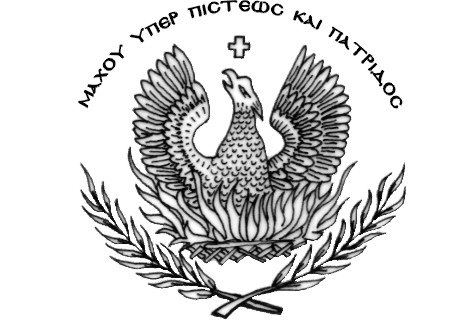 